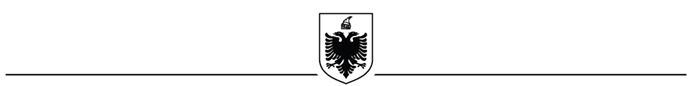 REPUBLIKA E SHQIPERISEAGJENCIA E PROKURIMIT PUBLIKDOKUMENTAT STANDARDE TË PROCEDURËS SË HAPUR MALLRA “APLIKACIONE DHE LICENCA NË NDIHMË TË INSTITUCIONIT”REF-46982-12-30-2019I    NJOFTIMI I KONTRATËSSeksioni 1. Autoriteti Kontraktor1.1	Emri dhe adresa e autoritetit kontraktorEmri 			Bashkia e TiranesAdresa			Bulevardi “Dëshmorët e Kombit”Tel/Fax		00 355 4 22 56 799E-mail			marisa.kacori@tirana.alFaqja e Internetit	www.tirana.al1.2	Lloji i autoritetit kontraktor:1.3	Kontratë në kuadrin e një Marrëveshjeje të veçantë ndërmjet Shqipërisë dhe një Shteti tjetërSeksioni 2.  Objekti i kontratës: “Aplikacione dhe licenca në ndihmë të institucionit”.2.1 Numri i referencës së procedurës/lotit: REF-46982-12-30-20192.2 Lloji i “Kontratave Publike për Mallra”  2.3  Kontratë në bazë të  Marrëveshjes Kuadër2. 4            Lloji i Marreveshjes Kuadër Me një Operator Ekonomik                   Me disa operatorë ekonomikë              Të gjitha kushtet janë të përcaktuara  Po    Jo  Në Marrëveshjen Kuadër me 1 Operator Ekonomik, kur të gjitha kushtet janë të përcaktuara, të jepen arsyet e përzgjedhjes së kësaj lloj Marrëveshje Kuadër.2.5 Numri i operatorëve ekonomikë me të cilët do të perfundojë Marrëveshja Kuadër:___________(Këtu duhet të përcaktohet numri maksimal i operatorëve ekonomikë me të cilët do të lidhet Marrëveshja Kuadër).2. 7 Autoriteti kontraktor/Autoritetet kontraktore të cilat do të lidhin marrëveshjen kuadër: ____________________________________________________________________________________________________________________________________________2.8 	Përshkrim i shkurtër i kontratës/marrëveshjes kuadërFondi limit/Vlera e pritshme e kontratës:  8,328,733 (tetë milion e treqind e njëzetë e tetë mijë e shtatëqind e tridhjetë e tre) lekë pa tvsh, Në rastin kur objekti i prokurimit përbëhet nga disa artikuj,  shumatorja e çmimeve për njësi është  (NUK KA).3.  Burimi i Financimit : Vënë në dispozicion me anë të VKB-së nr.159, datë 21.12.2018 të Këshillit Bashkiak të Tiranës për “Miratimin e Programit Buxhetor Afatmesëm 2019-2021 dhe detajimin e buxhetit të Bashkise se Tiranës per vitin 2019” (i ndryshuar).4.  Objekti  i kontratës/marrëveshjes kuadër: “Aplikacione dhe licenca në ndihmë të institucionit”.2. 9	Kohëzgjatja e kontratës ose afati kohor për ekzekutimin:  
Kohëzgjatja e kontratës ose afati kohor për ekzekutimin: 7 (shtatë) ditë, duke filluar nga data e lidhjes së kontratës.2.9.1. Kohëzgjatja e Marrëveshjes Kuadër 2.10	Vendi i dorëzimit të objektit të kontratës/marrëveshjes kuadër:Bashkia Tiranë.2.11	Ndarja në LOTE:  
Nëse po, 2.12	Përshkrim i shkurtër i loteve (Objekti  dhe fondi limit i LOTEVE) 1_____________________________________________________________________________2.____________________________________________________________________________3.____________________________________________________________________________etjNjë Ofertues mund të aplikojë për [një lot], [disa lote], [të gjitha lotet]. Për çdo lot paraqitet një ofertë e veçantë. 2.13	Opsionet:  Numri i rinovimeve të mundshme (nëse ka): (Nuk ka)Ose: nga  në   2.14	Do të pranohen variantet:  2.14.1       Do të pranohet nenkontraktimi:  Nese do te lejohet nenkontraktimi, te specifikohet perqindja e lejuar per nenkontraktim: ____Autoriteti kontraktor do t’i beje pagesa te drejperdrejte nenkontraktorit:Shenime te tjera __________________________________________________________________________________________________________________________________________________________________________________________________________________________________________2.15. Gjatë procesit të prokurimit në fushën e Teknologjisë të Informacionit dhe Komunikimit (TIK) janë përdorur standartet e përgatitura nga Agjencia Kombëtare e Shoqerisë së Informacionit:2.16. Gjatë procesit të prokurimit në fushën e Teknologjisë të Informacionit dhe Komunikimit (TIK), në rastin kur standardet janë të pa-aplikueshme, është marrë miratimi paraprak nga Agjencia Kombëtare e Shoqërisë së Informacionit:
Seksioni 3  Informacioni ligjor, ekonomik, financiar dhe teknik 3.1     Kriteret e Pranimit sipas shtojcës 9.3.2	Sigurimi i Ofertës: (i zbatueshëm në rastin e procedurave të prokurimit me vlerë më të lartë se kufiri i lartë monetar, në rast se kërkohet nga autoriteti kontraktor).Operatori Ekonomik paraqet Formularin e sigurimit të ofertës, kur kërkohet, sipas Shtojcës 4.  Vlera e kërkuar e sigurimit të ofertës është _________ Lekë (shuma e shprehur në fjalë).Në rastet e dorëzimit të ofertës për Lote, vlera e sigurimit të ofertës, kur kërkohet, për secilin nga Lotet është si më poshtë:Loti 1   ______ Lekë Loti 2   ______ LekëSeksioni 4     Procedura4.1	Lloji i procedurës: E HapurProcedurë prokurimi e rishpallurNëse është procedurë e rishpallur të plotësohen të dhënat identifikuese të procedurës së anuluar:a) Numri i referencës në sistemin e prokurimit elektronik të procedurës së prokurimit të anulluar _____________________________________________________________________________b) Objekti i prokurimit të procedurës së prokurimi të anulluar __________________________c)Fondi limit i procedurës së prokurimit të anulluar __________________________________4.2	Kriteret e përzgjedhjes së fituesit:  
A) çmimi më i ulët  X Në rastin e procedurave të prokurimit për furnizimin me karburante, gazoil, benzol dhe karburant për ngrohje, çmimi më i ulët bazohet në: i) çmimi i bursës, sipas Reuters lëvruar sipas kushtit CIF-Shqipëri, i cili është publikuar në Buletinin e fundit të Njoftimeve Publike, para datës së dorëzimit dhe hapjes së ofertave; ii) elementet fiskale, përfshi akcizën, taksë karboni si dhe çdo taksë tjetër sipas legjislacionit në fuqi; iii) marzhi më i ulët i fitimit, të shprehur në përqindje. Vlera absolute e marzhit të  fitimit nuk do të ndryshojë gjatë ekzekutimit të kontratës, në rast të luhatjes se çmimeve.OseB)  oferta ekonomikisht më e favorshme  lidhur me rëndësinë:  Çmimi  pikë                                          etj.    pikë Autoriteti Kontraktor duhet të specifikojë pikët për çdo kriter vlerësimi të vendosur.4.3	Afati kohor për dorëzimin e ofertave ose kërkesave për pjesëmarrje:  
Data: 23.01.2020 (dd/mm/vvvv)   Ora: 12.00Vendi:  www.app.gov.alKur oferta kërkohet të paraqitet me mjete elektronike operatorët ekonomike duhet të dorëzojnë ofertën në mënyrë elektronike në faqen zyrtare të APP-së, www.app.gov.al4.4	Afati kohor për hapjen e ofertave ose kërkesave për pjesëmarrje:  
Data: 23.01.2020 (dd/mm/vvvv)   Ora: 12.00Vendi:  www.app.gov.alInformacioni mbi ofertat e paraqitura me mjete elektronike duhet t’i komunikohet të gjithë atyre Operatorëve Ekonomikë që kanë dorëzuar oferta, në bazë të kërkesës së tyre.4.5	Periudha e vlefshmërisë së ofertave: 150(njëqind  e pesëdhjetë) ditë.                   4.6	Gjuha (-ët) për hartimin e ofertave ose kërkesave për pjesëmarrje:  
Seksioni 5   Informacione plotësuese5.1	Dokumenta me pagesë (i zbatueshëm vetëm për procedurat që nuk zhvillohen me mjete elektronike):Nëse PoKy çmim mbulon kostot aktuale të kopjimit dhe shpërndarjes së DT tek Operatorët Ekonomikë. Operatorët Ekonomikë të interesuar kanë të drejtë të kontrollojnë DT para blerjes së tyre. 5.2 Informacione shtesë (vendi, zyra, mënyrat për tërheqjen e dokumentave të tenderit) __________________________________________________________________________________________________________________________________________________________________________________________________________________________________________Data e shpërndarjes së këtij njoftimi	31.12.2019Njoftimi i kontrates për t’u plotësuar nga Autoriteti Kontraktor, i cili do të publikohet në Buletinin e Njoftimeve Publike1.1	Emri dhe adresa e autoritetit kontraktorEmri 			Bashkia e TiranesAdresa			Bulevardi “Dëshmorët e Kombit”Tel/Fax		00 355 4 22 56 799E-mail			marisa.kacori@tirana.alFaqja e Internetit	www.tirana.al2.  Lloji i procedurës se prokurimit:  Procedurë  e hapur3.Numri i referencës së procedurës/lotit: REF-46982-12-30-20194. Objekti  i kontratës/marrëveshjes kuadër: “Aplikacione dhe licenca në ndihmë të institucionit”.5. Fondi limit:  8,328,733 (tetë milion e treqind e njëzetë e tetë mijë e shtatëqind e tridhjetë e tre) lekë pa tvsh6. Kohëzgjatja e kontratës ose afati kohor për ekzekutimin:  Kohëzgjatja e kontratës ose afati kohor për ekzekutimin: 7 (shtatë) ditë, duke filluar nga data e lidhjes së kontratës. 7. Afati kohor për dorëzimin e ofertave ose kërkesave për pjesëmarrje:  
Data: 23.01.2020 (dd/mm/vvvv)   Ora: 12.00Vendi:  www.app.gov.alKur oferta kërkohet të paraqitet me mjete elektronike operatorët ekonomike duhet të dorëzojnë ofertën në mënyrë elektronike në faqen zyrtare të APP-së, www.app.gov.al8. Afati kohor për hapjen e ofertave ose kërkesave për pjesëmarrje:  
Data: 23.01.2020 (dd/mm/vvvv)   Ora: 12.00Vendi:  www.app.gov.al II.	 UDHËZIME PËR OPERATORËT EKONOMIKËSeksioni 1. Hartimi i ofertës1.1 	Operatorët Ekonomikë janë të detyruar të përgatisin oferta, në përputhje me kërkesat e përcaktuara në këto DT. Ofertat që nuk përgatiten në përputhje me këto DT do të refuzohen si të papranueshme.1.2 	Operatori Ekonomik përballon kostot që lidhen me përgatitjen dhe dorëzimin e ofertës së tij. Autoriteti Kontraktor nuk është përgjegjës për këto kosto. 1.3 	Për procedurat e prokurimit që zhvillohen në rrugë shkresore, origjinali i ofertes duhet të shtypet ose të shkruhet me bojë që nuk fshihet. Të gjitha fletët e ofertës duhet të lidhen së bashku dhe të numerizohen. Të gjitha fletët e ofertës, përveç literaturës së pandryshueshme e të printuar duhet të pajisen me iniciale ose të nënshkruhen nga Personi (-at) e autorizuar. Çdo ndryshim në ofertë duhet të jetë i lexueshëm dhe i firmosur nga Personat e Autorizuar. 1.4     Në rast të ofertave të paraqitura nga një bashkim operatorësh ekonomik, oferta duhet të shoqërohet me Prokurën/autorizimin me Shkrim për Personat e Autorizuar që do të përfaqësojnë bashkimin gjatë procedurës së prokurimit 1.5	Operatori ekonomik, mban përgjegjësi për të gjithë dokumentacionin e paraqitur si pjesë e ofertës. Në rast verifikimi të përmbajtjes së dokumentacionit të paraqitur, apo të vetëdeklarimeve, kur përmbajtja e tyre nuk rezulton e vërtetë, operatori ekonomik ndodhet në kushtet e parashikuara në nenin 13, pika 3, gërma (a) të LPP-së.1.6 	Oferta duhet të përfshijë dokumentat e mëposhtëm:a) Formulari i Ofertës, plotësuar sipas Shtojcës 1 të DT ose Shtojcës 2 të DT (në rastin e procedurave të prokurimit për furnizimin me karburante, gazoil, benzol dhe karburant për ngrohje). b) Dokumentat që lidhen me objektin e prokurimit (skica, katalogje, kampione etj)___________ ,___________ ,___________ .c) Deklaratën për paraqitje oferte të pavarur sipas shtojcës 2/1.ç) Dokumentat dhe vërtetimet e kërkuara në Shtojcën 8.d) (Opsion) ofertën alternative teknike (nëse parashikohet)  Një Operator Ekonomik duhet të paraqesë vetëm një ofertë.Me plotesimin e Shtojcës “Deklaratë mbi garantimin e zbatueshmërisë së Dispozitave Ligjore në Marrëdhëniet e Punës“, operatori ekonomik pranon se ka kontrata pune me çdo punëmarrës dhe që respekton të drejtat e punëmarrësve, sipas dispozitave të Kodit të Punës (ku përfshihen edhe të drejtat e gruas shtatzënë, gruas që sapo ka lindur dhe/ose gruas me fëmijë në gji, të parashikuara në nenet 104, 105, 105/a, 106, 108 dhe 115, dhe të legjislacionin të punës në tërësi.1.7       Fshehtësia e procesit sipas nenit 25 të LPP-së.1.8 	Për procedurat e prokurimit që zhvillohen në rrugë shkresore, Operatorët Ekonomikë duhet të dorëzojnë vetëm ofertën origjinale të futur në një zarf jotransparent, të mbyllur, të vulosur dhe firmosur me emrin dhe adresën e Ofertuesit dhe të shënuar: “Ofertë për furnizimin e  mallrave; Nr e Njoftimit _. “MOS E HAPNI, ME PËRJASHTIM TË RASTEVE KUR ËSHTË I PRANISHËN KOMISIONI I VLERËSIMIT TË OFERTËS, DHE JO PARA dd/mm/vv ___________ orës _________“Kur oferta kërkohet të paraqitet me mjete elektronike, operatorët ekonomike duhet të dorëzojnë ofertën në mënyrë elektronike në faqen zyrtare të APP-së, www.app.gov.al. 1.9	Për procedurat e prokurimit që zhvillohen në rrugë shkresore, ofertuesit mund të modifikojnë ose të tërheqin ofertat e tyre, me kusht që ky modifikim ose tërheqje të kryhet para afatit kohor përfundimtar për paraqitjen e ofertave. Si modifikimet, ashtu edhe tërheqjet duhet t’i komunikohen Autoritetit Kontraktor me shkrim para datës së fundit për dorëzimin e ofertave. Zarfi që përmban deklaratën e Ofertuesit duhet të shënohet përkatësisht: “MODIFIKIM OFERTE” ose “TËRHEQJE OFERTE”.Kur oferta kërkohet të paraqitet me mjete elektronike, ofertuesi mund te modifikojë në çdo kohë ofertën deri përpara përfundimit të afatit kohor për dorëzimin e ofertave, pa patur nevojë për ndonjë komunikim me autoritetin kontraktor, pasi veprimet kryhen në llogarinë e tij, në faqen zyrtare të APP-së, www.app.gov.al.Seksioni 2 Përllogaritja e ofertës ekonomike 2.1 	Operatori Ekonomik duhet të plotësojë Formularin e Ofertës bashkangjitur me këto DT, duke përcaktuar mallrat që do të levrohen, sasitë dhe çmimin e tyre.2.2	Të gjitha çmimet duhet të kuotohen në Monedhën Shqiptare (Lek), duke përfshirë edhe tatimet që zbatohen, por pa përfshirë TVSH. Nëse çmimet kuotohen në një monedhë të huaj, atëherë ato duhet të kthehen në Lekë Shqiptare sipas kursit zyrtar të këmbimit të Bankës së Shqipërisë, në datën në të cilën është dërguar për publikim njoftimi i kontratës dhe duhet të ruhen në atë kurs deri në skadimin e periudhës së vlefshmërisë së ofertës.2.3 	Ofertuesi duhet të shënojë në Formularin e Ofertës, çmimet totale të ofertës të të gjitha Mallrave, pa TVSH. Vlera e TVSH, kur aplikohet, i shtohet çmimit të dhënë dhe përbën vlerën totale të ofertës.2.4.     Në rastin e nje marrëveshje kuadër ku të gjitha kushtet NUK janë përcaktuar, çmimet për kontratat e bazuara në marrëveshjen kuadër nuk janë të fiksuara; ato janë objekt i ndryshimit pas një mini-konkursi midis operatorëve ekonomikë, palë në marreveshjen kuadër.2.5  	Sigurimi i Ofertës, kur kërkohet, duhet të dorëzohet bashkë me ofertën para skadimit të afatit kohor për dorëzimin e ofertave. Mospajtimi me kërkesat për sigurimin e ofertës do të ketë si pasojë refuzimin e ofertës.  2.6 	Sigurimi i Ofertës mund të dorëzohet në një nga format e mëposhtme:a) garanci bankare b) garanci sigurimiFormulari i sigurimit të ofertës duhet të nënshkruhet nga lëshuesi (Banka, kompania e sigurimit, etj) dhe duhet të dorëzohet së bashku me ofertën para hapjes së ofertave, përndryshe oferta do të refuzohet. 	Dokumentat si më sipër duhet të jenë të vlefshëm përgjatë gjithë periudhës së vlefshmërisë së ofertës. Në rastin kur sigurimi i ofertës ka formën e një garancie bankare, Autoriteti Kontraktor ia rikthen ofertuesve sigurimin përkatës brenda 15 ditëve nga nënshkrimi i kontratës.2.7  Periudha e Vlefshmërisë së Ofertës Periudha e vlefshmërisë së ofertës fillon që nga momenti i hapjes së ofertave. Në çdo rast, të paktën 5 ditë nga përpara përfundimit të afatit kohor për vlefshëmrinë e ofertave, autoriteti kontraktor mund t’i kërkojë Ofertuesit me shkrim të zgjasë periudhën e vlefshmërisë, deri në një datë të caktuar. Ofertuesi mund t’a refuzojë këtë kërkesë me shkrim pa humbur të drejtën për rimbursim të sigurimit të ofertës, kur ka një tillë. Ofertuesi që bie dakord të zgjasë periudhën e vlefshmërisë së ofertës njofton Autoritetin Kontraktor me shkrim, dhe  paraqet një sigurim oferte të zgjatur, nëse ka pasur një të tillë. Oferta nuk mund të modifikohet. Nëse Ofertuesi nuk i përgjigjet kërkesës së bërë nga Autoriteti Kontraktor lidhur me zgjatjen e periudhës së vlefshmërisë së ofertës, ose nuk e pranon kërkesën në fjalë, ose nuk  paraqet një sigurim të zgjatur të ofertës, kur kërkohet, atëherë Autoriteti Kontraktor do të refuzojë ofertën.2.8   Veprimet e jashtëligjshme sipas Nenit 26 të LPP-sëSeksioni 3. Vlerësimi i Ofertave3.1 Kriteret e përzgjedhjes(Opsioni 1) Çmimi më i ulët i ofertës së kualifikuar.Kontrata do t’i akordohet atij Ofertuesi që ka ofruar çmimin më ulët të ofertës.Në rastin e procedurave të prokurimit për furnizimin me karburante, gazoil, benzol dhe karburant për ngrohje, çmimi më i ulët bazohet në:i) çmimi i bursës, sipas Reuters lëvruar sipas kushtit CIF-Shqipëri, i cili është publikuar në Buletinin e fundit të Njoftimeve Publike, para datës së dorëzimit dhe hapjes së ofertave;ii) elementet fiskale, përfshi akcizën, taksë karboni si dhe çdo taksë tjetër sipas legjislacionit në fuqi;iii) marzhi më i ulët i fitimit, të shprehur në përqindje.Vlera absolute e marzhit të  fitimit nuk do të ndryshojë gjatë ekzekutimit të kontratës, në rast të luhatjes se çmimeve.(Opsioni 2) Oferta ekonomikisht më e favorshme.Për kriteret vlerësuese duhet përcaktuar qartë pesha specifike e secilit kriter  dmth sa pikë do të ketë çdo kriter dhe si do të llogariten pikët për ofertuesit e njëpasnjëshëm.Të gjitha kriteret e vendosura për vlerësimin e ofertave duhet të jenë sa më objektive dhe të shprehen në shifra. Në çdo rast, kur kriteret janë më shumë se një, pesha e kriterit të cmimit nuk do të jetë më pak se 50 pikë. Pikët maksimale që do të marrë një ofertë do të jenë 100.Formula me të cilën do të llogariten pikët e ofertuesve në këtë rast është:  Po= Pk1+Pk2+Pk3+.....Ku:Po -  jane pikët totale të ofertës së vlerësuarPk1/Pk2/Pk3/... -  jane pikët për çdo kriter të vlerësuarPikët për çdo kriter përllogariten sipas formulës:Pk1= Vmink1 x Pmaxk1/Ok1Pk1 _____    Pikët e kriterit që vlerësohetVmin k1       Vlera e më e ulët e kriterit që vlerësohetPmaxk1        Pikët maksimale që i jepen kriterit që vlerësohetOk1              Treguesi i ofertës për kriterin që vlerësohetSqarim: Si kriter vlerësimi duhet të përzgjidhet vetëm njëri prej opsioneve. Plotësimi i të dy opsioneve e bën procedurën të pavlefshme.3.2      Korrigjimi i gabimeve dhe pjesët e hequra3.2.1 Autoriteti Kontraktor korrigjon ato gabime në ofertë, që janë thjesht të një natyre aritmetike, nëse gabimi zbulohet gjatë shqyrtimit të ofertave. Autoriteti Kontraktor e njofton menjëherë Ofertuesin në fjalë me një njoftim me shkrim/elektronik mbi çdo korrigjim të tillë dhe mund të vazhdojë me ndryshimin e gabimit, me kusht që Ofertuesi t’a ketë miratuar këtë komunikim që i është bërë. Nëse Ofertuesi refuzon të pranojë korrigjimin e propozuar, atëherë oferta do të refuzohet, pa konfiskim të sigurimit të ofertës, nëse ekziston një e tillë.   3.2.2 	Gabimet në llogaritjen e çmimit do të korrigjohen nga Autoriteti Kontraktor, si më   mëposhtë:  - në rast se ka mospërputhje ndërmjet shumave të shprehura në shifra dhe atyre në fjalë, atëherë do të mbizotërojnë shumat e shprehura në fjalë, me përjashtim të rasteve kur shuma në fjalë lidhet me një gabim aritmetik; - nëse ka mospërputhje ndërmjet çmimit njësi dhe vlerës së përgjithshme që merret nga shumëzimi i çmimit njësi dhe sasisë, atëherë do të mbizotërojë çmimi njësi, dhe rrjedhimisht duhet të korrigjohet shuma në total, nëse ka një gabim në një shumë total, që korrespondon me mbledhjen ose zbritjen e nëntotaleve, atëherë do të mbizotërojë nëntotali dhe totali duhet të korrigjohet. Shumat e korrigjuara në këtë mënyrë janë të detyrueshme për ofertuesin. Nëse ofertuesi nuk i pranon ato, atëherë oferta e tij do të refuzohet Ofertat me gabime aritmetike refuzohen, kur shumat absolute të të gjitha korrigjimeve janë më shumë se  ± 2% e vlerës së ofertës ekonomike të ofruar 3.3     Ofertat anomalisht të ulëta3.3.1  Nëse oferta e dorëzuar, rezulton anomalisht e ulët në lidhje me mallrat e ofruara, atëherë Autoriteti Kontraktor i kërkon Ofertuesit në fjalë të justifikojë çmimin e ofruar. Nëse Ofertuesi nuk arrin të japë një justifikim që të bindë Autoritetin Kontraktor, atëherë ky i fundit ka të drejtë të refuzojë ofertën. 3.3.2   Oferta do të cilësohet anomalisht e ulët sipas përcaktimit të bërë në nenin 66 të Kreut VII të RrPP .Në rastin kur janë të vlefshme dy ose më pak oferta, në përputhje me nenin 56, të LPP-së, oferta vlerësohet anomalisht e ulët kur ajo është ulur më shumë se 25 përqind e fondit limit të përllogaritur. Në rastin kur janë të vlefshme tre ose më shumë oferta, në përputhje me nenin 56 të LPP-së, oferta vlerësohet anomalisht e ulët nëse vlera e saj do të jetë më e vogël se 85 përqind e mesatares së ofertave  të vlefshme.        Nëse një apo disa oferta vlerësohen si anomalisht të ulëta, komisioni i vlerësimit të ofertave duhet të kërkojë sqarime nga ofertuesit, përpara se të marrë vendim për kualifikimin ose jo të tyre, në përputhje me nenin 56 të LPP.Në çdo rast ofertuesi ka detyrimin të argumentojë dhe dokumentojë me prova shkresore sqarimet mbi elementin/elementët e veçantë të ofertës, në përputhje me kërkesat e nenit 56 të LPP.Formula që do të zbatohet për të cilësuar një ofertë anomalisht të ulët, në rastin kur ka tre ose më shumë oferta të vlefshme është si më poshtë:O – 	OfertaMO – 	Mesatarja e Ofertave të vlefshmen – 	Numri i Ofertave të vlefshmeZM – 	Zbritja e MundshmeMO = O1 + O2 + O3 + … On / nZM = 85 % MoVlera e Ofertës që vlerësohet  <ZM........... , si rrjedhim Oferta është Anomalisht e UlëtNë rastin kur kriter vlerësimi është përzgjedhur oferta ekonomikisht më e favorshme, do të verifikohet nëse ofertat janë anomalisht të ulëta vetëm nëse oferta e klasifikuar me pikët më të larta e ka ofertën ekonomike me vlerën më të ulët.3.4. 	Ankimi administrativ në dispozicion të Operatorëve Ekonomikë sipas nenit 63 të LPP-së.Seksioni 4. 	Nënshkrimi i Kontratës4.1   Njoftimi i fituesitAutoriteti Kontraktor njofton Ofertuesin fitues, përmes dërgimit të njoftimit të fituesit, siç parashikohet në Shtojcën 14. Një kopje e këtij njoftimi publikohet në Buletinin e Njoftimeve Publike, siç kërkohet në Nenin 58 të LPP-së. 4.2   Sigurimi i kontratës4.2.1 	Autoriteti Kontraktor kërkon sigurim për ekzekutimin e kontratës. Shuma e sigurimit për ekzekutimin e kontratës do të jetë 10 % e vlerës së kontratës. Formulari i Sigurimit të Kontratës, sipas Shtojcës 19 të DT, duhet të nënshkruhet dhe të dorëzohet para nënshkrimit të kontratës. 4.2.2 	Sigurimi për ekzekutimin e kontratës mund të dorëzohet në një nga format e mëposhtme:garanci bankaregaranci sigurimiKy formular nuk përdoret nga autoritetet kontraktore në rastin e prokurimit të kontratave sektoriale.4.3  Njoftimi i kontratës së nënshkruar Në pajtim me RrPP, pas nënshkrimit të kontratës, autoriteti kontraktor dërgon një njoftim në APP për publikim në Buletinin e Njoftimeve Publike. Shënim: Autoritetet kontraktore nuk duhet të ndërhyjnë për të bërë asnjë lloj ndryshimi në dokumentat e tenderit nga pika 1 në pikën 4.III. 	SHTOJCATShtojcat e mëposhtme janë pjesë përbërëse e DT:Shtojca 1: Formulari i Ofertës ekonomikeShtojca 2: Formulari i Ofertës ekonomike, në rastin e procedurave të prokurimit për furnizimin me karburante, gazoil, benzol dhe karburant për ngrohjeShtojca 2/1: Deklaratë për paraqitje oferte të pavarurShtojca 3: Ftesa për Ofertë në rastin e Marrëveshjes KuadërShtojca 4: Formulari i Sigurimit të OfertësShtojca 5: Formulari i Informacionit KonfidencialShtojca 6: Deklaratë mbi përmbushjen e specifikimeve teknike nga operatori ekonomikShtojca 7: Deklarata për konfliktin e interesitShtojca 8: Deklaratë mbi përmbushjen e kritereve të përgjithshmeShtojca 8/1: Deklaratë mbi garantimin e zbatueshmërisë së dispozitave Ligjore në marëdhëniet e punësShtojca 9:  Formular për Vërtetimin e Kualifikimit/pjesëmarrjes Shtojca 10: Specifikimet teknikeShtojca 11: Planifikimi i kontratave në marrëveshjen kuadërShtojca 12: Sasia e mallrave dhe kushtet e lëvrimitShtojca 13: Formulari për Njoftimin S’kualifikimit  Shtojca 14: Formulari i Njoftimit të Fituesit Shtojca 15 Formulari i Njoftimit të  Operatorëve Ekonomike të suksesshëm në Marrëveshjen KuadërShtojca 16: Kushtet e Përgjithshme të KontratësShtojca 17: Kushtet e Vecanta të KontratësShtojca 18: Formulari i njoftimit të Kontratës së nënshkruar Shtojca 18/1: Formulari i njoftimit të Kontratës së nënshkruar për publikim në Buletinin e Njoftimeve PublikeShtojca 19: Formulari i Sigurimit të KontratësShtojca 20: Formulari i Ankesës në Autoritetin KontraktorShtojca 21: Draft Marrëveshja Kuadër ku Jo të gjitha kushtet janë të përcaktuaraShtojca 22: Draft Marrëveshja Kuadër ku të gjitha kushtet janë të përcaktuaraShtojca 23: Formulari i Njoftimit të AnulimitShtojca 1 [ Shtojcë për t’u plotësuar nga operatori ekonomik]FORMULARI I OFERTËS EKONOMIKEEmri i Ofertuesit_____________________Për: [Emri dhe adresa e autoritetit kontraktor]* * *Procedura e prokurimit: [lloji i procedurës] Përshkrim i shkurtër i kontratës: [objekti]Publikimi (nëse zbatohet): Buletini i Njoftimeve Publike [Data] [Numri]/Nr.Referencës në faqen e APP-së* * *Duke iu referuar procedurës së lartpërmendur, Ne, të nënshkruarit, deklarojmë se:Çmimi total i ofertës sonë është [monedha dhe vlera e ofertës]; pa TVSH;Çmimi total i ofertës sonë është [monedha dhe vlera e ofertës]; me TVSHNënshkrimi i ofertuesit ______________Vula                              ______________Shënim: Çmimet duhet të shprehen në Monedhën ____( kërkuar në dokumentat e tenderit ) Shtojca 2 [ Shtojcë për t’u plotësuar nga operatori ekonomik në rastin e procedurave të prokurimit për furnizimin me karburant, gazoil, benzol dhe karburant per ngrohje]FORMULARI I OFERTËS EKONOMIKEEmri i Ofertuesit_____________________Për: [Emri dhe adresa e autoritetit kontraktor]* * *Procedura e prokurimit: [lloji i procedurës] Përshkrim i shkurtër i kontratës: [ objekti]Publikimi (nëse zbatohet): Buletini i Njoftimeve Publike [Data] [Numri]* * *Duke iu referuar procedurës së lartpërmendur, Ne, të nënshkruarit, deklarojmë se:Marzhi ynë i fitimit i shprehur në përqindje është si më poshtë:Nënshkrimi i ofertuesit ______________Vula                              ______________Shtojca 2/1[Shtojcë për t’u plotesuar nga Operatori Ekonomik]DEKLARATËPër paraqitje Oferte të PavarurE operatorit ekonomik pjesëmarrës në procedurën e prokurimit publik që do të zhvillohet në datë:_________________; nga Autoriteti Kontraktor: __________________; me objekt: _____________________; me fond limit: __________________.Unë i nënshkruari _____________________, me cilësinë e përfaqësuesit të operatorit ekonomik__________________, në mbështetje të nenit 1 të Ligjit Nr. 9643, datë 20.11.2006 “Për prokurimin publik”, të ndryshuar si dhe në mbështetje të Ligjit Nr.9121/2003 “Për mbrojtjen e konkurrencës”, bëj këtë deklarim dhe garantoj se deklaratat e mëposhtme janë të vërteta dhe të  plota  në çdo aspekt:Unë vërtetoj, në interes të:__________________________që:(Emri i operatorit ekonomik) Unë kam lexuar dhe kuptuar përmbajtjen e kësaj Deklarate;Unë kuptoj që oferta e paraqitur do të s’kualifikohet dhe/ose përjashtohet nga pjesëmarrja në prokurimet publike, nëse kjo Deklaratë vërtetohet se nuk është e  plotë dhe / ose e saktë në çdo aspekt;Unë jam i autorizuar nga Ofertuesi të firmos këtë Deklaratë dhe të paraqes ofertë në interes të Ofertuesit;Çdo person, firma e të cilit shfaqet në dokumentacionin e ofertës,është i autorizuar nga Ofertuesi për të përgatitur dhe për të nënshkruar ofertën në interes të Ofertuesit;Për qëllim të kësaj deklarate dhe ofertës së paraqitur, unë kuptoj që fjala “konkurrentë” nënkupton çdo operator tjetër ekonomik, të ndryshëm  nga Ofertuesi, të paraqitur ose jo si bashkim operatorësh ekonomik, që:paraqesin një ofertë në përgjigje të Njoftimit të Kontratës dhe/ose të Ftesës për Ofertë, të bërë nga Autoriteti Kontraktor;është një ofertues potencial, i cili bazuar në kualifikimin, aftësitë ose përvojat e tij, mundet të dorëzojë një ofertë në përgjigje, të Njoftimit të Kontratës dhe/ose të Ftesës për Ofertë. Ofertuesi deklaron se: (kliko një nga alternativat e mëposhtme):Ofertuesi ka përgatitur ofertën e tij në mënyrë të pavarur, pa u konsultuar, pa komunikuar dhe pa bërë marrëveshje apo pa rënë dakord me asnjë konkurrent tjetër;					Ofertuesi është konsultuar, ka komunikuar, ka bërë marrëveshje me një ose më shumë konkurrentë në lidhje me këtë procedurë prokurimi. Ofertuesi deklaron se në dokumentet bashkangjitur, në detajet e kësaj oferte, janë përfshirë emrat e konkurrentëve, natyra dhe shkaqet e konsultimit, komunikimit, marrëveshjes apo angazhimit (rasti i bashkimit të operatorëve ekonomikë ose nënkontraktimit).			                                               Në veçanti, pa kufizuar paragrafët 6. a) dhe 6. b), të përmendur më lart, nuk ka pasur konsultime, komunikime, kontratë apo marrëveshje me ndonjë konkurrent në lidhje me:çmimet ; metodat, faktorët ose formulat e përdorura për llogaritjen e çmimit;qëllimin apo vendimin për të paraqitur apo jo një ofertë; ose,paraqitjen e një oferte që nuk i plotëson specifikimet e kërkesës për ofertë.   Përveç kësaj, nuk ka pasur konsultime, komunikime, marrëveshje apo kontrata me ndonjë konkurrent në lidhje me cilësinë, sasinë, specifikimet apo dërgesa të veçanta të produkteve apo shërbimeve të cilat lidhen me prokurimin në fjalë, përveç se kur janë deklaruar sipas paragrafit të mësipërm 6. b).Kushtet e ofertës nuk u janë bërë të njohura dhe as nuk do t’u bëhen të njohura me qëllim nga Ofertuesi konkurrentëve të tjerë, në çdo mënyrë qoftë, para datës dhe kohës së hapjes zyrtare të ofertave, shpalljes fitues dhe lidhjes së kontratës, vetëm nëse kërkohet me ligj ose nëse deklarohen në mënyrë specifike sipas paragrafit 6.b).________________________________________________________________(Emri dhe Firma e Personit të Autorizuar për Përfaqësim të Ofertuesit)_________________                                                   ______________________(Titulli sipas pozicionit në punë) (Data)Shtojca 3[ Shtojcë për tu plotësuar nga autoriteti kontraktor në Marrëveshjen Kuadër gjatë rihapjes së procesit të mini-konkursit]FTESA PËR OFERTË (shkruani emrin e Autoritetit Kontraktor)fton për të paraqitur oferta  në procedurën për furnizimin e mallrave të mëposhtme: ………………………………………………………………………………………………………………………………………………………………………………………………………………………………………………………………………………………………………………………(jepni një përshkrim të saktë të objektit të kontratës dhe sasisë siç përkufizohet në Dokumentat e Tenderit (DT). Vendi i Dorëzimit të Mallit  (jepni nje pershkrim te shkurter)Malli duhet të dorëzohet brenda datës ____________Oferta duhet të paraqitet………………………………………………………………………………………………………[Jep adresën e saktë]Përpara ……………………………………………………………………………………………………[Përcaktoni datën dhe orën]Kriteret e përcaktimit të ofertës fituese ________________________________________Forma e komunikimit:Me shkrim                               elektronike (email, fax, etj) Shtojca 4. [Letër me kokë e Bankës / Kompanisë së Sigurimeve][ Shtojcë për t’u paraqitur nga operatori ekonomik kur kërkohet nga autoriteti kontraktor]FORMULARI I SIGURIMIT TË OFERTËS[Data]Për: [Emri dhe adresa e autoritetit kontraktor]Në emër të: [Emri dhe adresa e ofertuesit të siguruar]* * *Procedura e prokurimit [lloji i procedurës]Përshkrim i shkurtër i kontratës: [objekti]Publikimi (nëse zbatohet): Buletini i Njoftimeve Publike [Data] [Numri]/Nr.Referencës në faqen e APP-se* * *Duke iu referuar procedurës së lartpërmendur, Ne vërtetojmë se [emri i ofertuesit të siguruar] ka derdhur një depozitë pranë [emri dhe adresa e bankës / kompanisë së sigurimit] me një vlerë prej [monedha dhe vlera, e shprehur në fjalë dhe shifra] si kusht për sigurimin e ofertës, dorëzuar nga operatori i lartpërmendur ekonomik.Marrim përsipër të transferojmë në llogarinë e [emri i autoritetit kontraktor] vlerën e siguruar, brenda 15 (pesëmbëdhjetë) ditëve nga kërkesa juaj e thjeshtë dhe e parë me shkrim, pa kërkuar shpjegime, me kusht që kjo kërkesë të përmendë mospërmbushjen e njërit nga kushtet e mëposhtme:Ofertuesi e ka tërhequr ose ka ndryshuar ofertën, pas afatit përfundimtar për paraqitjen e ofertave ose para afatit perfundimtar, nëse është përcaktuar kështu në dokumentat e tenderit;Ofertuesi ka refuzuar nënshkrimin e kontratës së prokurimit kur autoriteti kontraktor e kërkon një gjë të tillë;Ofertuesi nuk ka paraqitur sigurimin e kontratës, ku oferta është shpallur fituese ose nuk ka plotësuar ndonjë kusht tjetër përpara nënshkrimit të kontratës së përcaktuar në dokumentat e tenderit.Ky Sigurim është i vlefshëm për periudhën e specifikuar në [njoftimin e kontratës ose ftesën për tender].[Përfaqësuesi i bankës / kompanisë së sigurimit]Shtojca 5 LISTA E INFORMACIONIT KONFIDENCIAL[ Shtojcë për t’u plotësuar nga Operatori Ekonomik, nëse është rasti](Shënoni më poshtë informacionin që dëshironi të mbahet konfidencial) KUJDESÇdo e dhënë, që nuk është regjstruar si e dhënë konfidenciale, do të konsiderohet se titullari i këtyre të drejtave ka dhënë vetë pëlqimin për dhënien e informacionit përkatës dhe Autoriteti Kontraktor nuk mban asnjë përgjegjësi për publikimin  e këtij informacioni.Nuk përbën sekret tregtar informacioni, që duhet të bëhet publik në bazë të ligjit, që lidhet me shkeljen e ligjit, apo që duhet të publikohet në bazë të praktikave të mira tregtare e parimeve të etikës tregtare. Përhapja e këtij informacioni vlerësohet e ligjshme, nëse nëpërmjet këtij akti synohet të mbrohet interesi publik. Përfaqësuesi i ofertuesitNënshkrimiVulaShtojca 6 [ Shtojcë për t’u plotësuar nga Operatori Ekonomik]DEKLARATË MBI PERMBUSHJEN E SPECIFIKIMEVE TEKNIKEDeklaratë e operatorit ekonomik pjesëmarrës në procedurën e prokurimit publik, që do të zhvillohet në datë _________________ nga Autoriteti Kontraktor________________ me objekt ____________ me fond limit __________.Unë i nënshkruari _______________,me cilësinë e ________ të personit juridik _______________deklaroj  se:Përmbushim të gjitha specifikimet teknike, të përcaktuara në dokumentat e tenderit dhe e vërtetojmë këtë me çertifikata e dokumenta (nëse kërkohen nga autoriteti kontraktor), të dorëzuar bashkë me këtë deklaratë.Data e dorëzimit të deklaratës  ________________Përfaqësuesi i ofertuesitNënshkrimiVulaShtojca 7[ Shtojcë për t’u plotesuar nga Operatori Ekonomik]DEKLARATË Mbi konfliktin e interesave Deklaratë e operatorit ekonomik pjesëmarrës në procedurën e prokurimit publik që do të zhvillohet në datë _________________ nga Autoriteti Kontraktor________________ me objekt ____________ me fond limit __________.Konflikti i interesit është gjendja e konfliktit ndërmjet detyrës publike dhe interesave privatë të një zyrtari, në të cilën ai ka interesa privatë, të drejpërdrejtë ose të tërthortë që ndikojnë, mund të ndikojnë ose duket sikur ndikojnë në kryerjen në mënyrë të padrejtë të detyrave dhe përgjegjësive të tij publike. Në zbatim të nenit 21 pika 1 e Ligjit Nr. 9367, datë 07.04.2005, kategoritë e zyrtarëve përcaktuar në Kreun III, Seksioni II, që iu ndalohet në mënyrë absolute të përfitojnë në mënyrë të drejtpërdrejtë ose të tërthortë nga lidhja e kontratave me një palë një institucion publik janë: -	Presidenti i Republikës, Kryeministri, zvkryeministri, ministrat, ose zvministrat, Deputetet, Gjyqtarët e Gjykatës Kushtetuese, Gjyqtarët e Gjykatës së Lartë, Kryetari i Kontrollit të Lartë të Shtetit, Prokurori i Përgjithshëm, Gjyqtarët e Prokurorët  në nivelin e Gjykatës së Shkallës së Parë e në atë të Apelit, Avokati i Popullit, Anëtari i Komisionit Qendror të Zgjedhjeve, Anëtari i Këshillit të Lartë të Drejtësisë, Inspektori i Përgjithshëm i Inspektoratit të Lartë të Deklarimit dhe Kontrollit të Pasurive dhe Konfliktit të Interesave, Anëtarët e Enteve Rregullatore, (Këshilli i Mbikqyrjes i Bankës së Shqipërisë, përfshirë Guvernatorin dhe Zv/Guvernatorin; të konkurrencës, telekomunikacionit; energjisë; furnizimit me ujë; të sigurimeve; letrave me vlerë; mediave), Sekretarët e Përgjithshëm të institucioneve qendrore si dhe çdo zyrtar tjetër, në çdo institucion publik, që është të paktën i barazvlefshëm për nga pozicioni me drejtorët e përgjithshëm, titullarët e institucioneve të administratës publike që nuk janë pjesë e shërbimit civil.            Për zyrtarët e nivelit të mesëm drejtues sipas nenit 31, dhe për zyrtarët e parashikuar në nenin 32 të kreut të III, seksioni 2 të këtj ligji, ndalimi sipas pikës 1 të këtij neni, për shkak të interesave private të zyrtarit, të përcaktuara në këtë pikë zbatohet vetëm në lidhjen e kontratave në fushën e territorit dhe të juridiksionit të institucionit, ku punon zyrtari. Ky ndalim zbatohet edhe kur palë është një institucion i varësisë.Kur zyrtari është në funksionin e kryetarit a të nënkryetarit të bashkisë, komunës ose të këshillit të qarkut, të anëtarit të këshillit përkatës ose është zyrtar i nivelit të lartë drejtues të një njësie të qeverisjes vendore, ndalimi për shkak të interesave privatë të zyrtarit, të përcaktuara në këtë pikë, zbatohet vetëm në lidhjen e kontratave, sipas rastit, me bashkinë, komunën ose këshillin e qarkut, ku zyrtari ushtron këto funksione. Ky ndalim zbatohet edhe kur palë në kontratë është një institucion publik, në varësi të kësaj njësie (neni 21 pika 2 e Ligjit Nr. 9367, datë 07.04.2005). Ndalimet e përcaktuara në nenin 21 pika 1, 2 të Ligjit Nr. 9367, datë 07.04.2005, me përjashtimet përkatëse, zbatohen në të njëjtën masë edhe për personat e lidhur me zyrtarin që në kuptim të këtij ligji janë bashkëshorti/ja, bashkëjetuesi, fëmijë në moshë madhorë, prindërit e zyrtarit të bashkëshortit/es dhe bashkëjetuesit/es.Unë i nënshkruari _____________________, me cilësinë e përfaqësuesit të personit juridik _______________deklaroj nën përgjegjësinë time personale se:Jam në dijeni të kërkesave dhe ndalimeve të përcaktuara në Ligjin Nr. 9367, datë 07.04.2005 “Për parandalimin e konfliktit të interesave në ushtrimin e funksioneve publike” i ndryshuar, si dhe në aktet nënligjore të nxjerra në zbatim të tij nga Inspektorati i Lartë i Deklarimit dhe Kontrollit të Pasurive si dhe të Ligjit Nr. 9643, datë 20.11.2006 “Për prokurimin publik”, i ndryshuar. Në përputhje me to deklaroj se asnjë zyrtar i përcaktuar në Kreun III, Seksioni II te Ligjit Nr. 9367, datë 7.4.2005, dhe në këtë deklaratë, nuk zotëron interesa private në mënyrë të drejtpërdrejtë ose të tërthortë me personin  juridik që unë përfaqësoj.Data e dorëzimit të deklaratës  ________________Emri,   Mbiemri,   Nënshkrimi  ____________________________VulaShtojca 8[ Shtojcë për t’u plotësuar nga Operatori Ekonomik]DEKLARATË MBI PËRMBUSHJEN E KRITEREVE TË PËRGJITHSHMEDeklaratë e operatorit ekonomik pjesemarrës në procedurën e prokurimit që do të zhvillohet në datë_______________ nga Autoriteti Kontraktor ___________ me objekt ___________________me fond limit __________.Unë i nënshkruari __________________me cilesinë ___________të  operatorit ekonomik ___________________    deklaroj nën përgjegjësinë time të plotë se:  Operatori ekonomik ______________________ është i regjistruar në Qendrën Kombëtare të Biznesit dhe ka në fushën e veprimtarisë objektin e prokurimit. Në rastin kur ofertuesi është një organizatë jofitimprurëse, duhet të deklarojë se është i regjistruar si person juridik, sipas Ligjit Nr.8788, datë 07.05.2001 “Për Organizatat jo Fitimprurëse”.  Operatori ekonomik ____________________ nuk është dënuar për asnjë nga veprat penale, të parashikuara Nenin 45/1 të LPP. Personi/at në cilësinë e anëtarit të organit administrativ, drejtuesit ose mbikëqyrësit, aksionerit ose ortakut, ose ka kompetenca përfaqësuese, vendimmarrjeje ose kontrolluese brenda operatorit ekonomik, si më poshtë:_______________________________________________________________etj.nuk janë ose kanë qenë të dënuar me vendim gjyqësor të formës së prerë për asnjë nga veprat penale, të përcaktuara në nenin 45/1 të LPP.Operatori ekonomik ____________________ nuk është dënuar me vendim të gjykatës së formës së prerë, për vepra që lidhen me veprimtarinë profesionale.Operatori ekonomik ____________________ nuk është në proces falimentimi (statusi                                                               aktiv).Operatori ekonomik ____________________ ka paguar të gjitha detyrimet për pagimin e tatimeve e të kontributeve të sigurimeve shoqërore, sipas legjislacionit në fuqi. Në çdo rast, autoriteti kontraktor ka të drejtë të kryejë verifikimet e nevojshme mbi vërtetësinë e informacionit të deklaruar nga operatori ekonomik si më sipër.Data e dorëzimit të deklaratës _____________Nënshkrimi i ofertuesit ______________Vula                              ______________Shtojca 8/1                            [ Shtojcë për t’u plotësuar nga Operatori Ekonomik]DEKLARATË MBI GARANTIMIN E ZBATUESHMËRISË SË DISPOZITAVE LIGJORE NË MARRËDHËNIET E PUNËSDeklaratë e Operatorit Ekonomik pjesëmarrës në proçedurën e prokurimit që do të zhvillohet në datë _______________ nga Autoriteti Kontraktor ___________ me objekt _______________me fond limit __________. Unë i nënshkruari __________________me cilësinë e ___________të operatorit ekonomik __________________, deklaroj nën përgjegjësinë time të plotë që:Operatori ekonomik ________________________garanton mbrojtjen e të drejtës së punësimit dhe profesionit nga çdo formë diskriminimi, të parashikuar nga legjislacioni i punës në fuqi.Operatori ekonomik___________________lidh me punëmarrësit kontratat përkatëse të punës dhe garanton masat në drejtim të sigurisë dhe shëndetit në punë për të Gjithë dhe, në mënyrë të veçantë, për grupet e rrezikuara, bazuar në legjislacionin e punës në fuqi.Operatori ekonomik ________________nuk ka masë Ligjore në fuqi, të vendosur nga Inspektoriati Shtetëror i Punës dhe Shërbimeve Shoqërore (ISHPSHSH). Në rastet kur janë konstatuar shkelje ligjore, operatori ekonomik ka marrë masat e nevojshme për adresimin e tyre, brenda afateve të përcaktuara nga ISHPSHSH.Data e dorëzimit të deklaratës _____________ Përfaqësuesi i ofertuesitNënshkrimiVulaShtojca 9[ Shtojcë për t’u plotesuar nga Autoriteti Kontraktor]1. KRITERET E PËRGJITHSHME TË PRANIMIT/KUALIFIKIMITOfertuesi duhet të deklarojë se:a) Është i regjistruar në Qendrën Kombëtare të Biznesit dhe ka në fushën e veprimtarisë objektin e prokurimit. Në rastin kur ofertuesi është një organizatë jofitimprurëse, duhet të deklarojë se është i regjistruar si person juridik, sipas Ligjit Nr.8788, datë 07.05.2001 “Për Organizatat jo Fitimprurëse”.b) nuk është në proces falimentimi, (statusi aktiv)c) nuk është dënuar për shkelje penale, në përputhje me Nenin 45/1 të LPP, ç) nuk është dënuar me vendim të gjykatës së formës së prerë, për vepra që lidhen  me veprimtarinë profesionale.d) ka paguar të gjitha detyrimet për pagimin e tatimeve e të kontributeve të  sigurimeve shoqërore, sipas legjislacionit në fuqi.Edhe Ofertuesi i huaj duhet të deklarojë se i plotëson të gjitha kërkesat e renditura më sipër nëpërmjet paraqitjes së një vetëdeklarate me shkrim. Nëse gjuha e përdorur në procedurë është gjuha shqipe, atëherë dokumentat në gjuhë të huaj duhet të shoqërohen me një përkthim të noterizuar në gjuhën shqipe.Në rastet e bashkimit të operatorëve ekonomikë, çdo anëtar i grupit duhet të dorëzojë vetëdeklaratën e lartpërmendur.		Kriteret e Përgjithshme për Pranim, nuk duhet të ndryshohen nga autoritetet kontraktore. Këto kritere duhet të plotësohen me dorëzimin e vetëdeklaratës me shkrim të subjektit, në ditën e hapjes së ofertës, sipas Shtojcës 8. Në çdo rast, autoriteti kontraktor ka të drejtë të kryejë verifikimet e nevojshme mbi vërtetësinë e informacionit të deklaruar nga operatori ekonomik si më sipër.Veç kësaj, nëse oferta dorëzohet nga një bashkim operatorësh ekonomikë, duhet të dorëzohen:a.   Marrëveshja e noterizuar sipas së cilës  bashkimi i operatorëve ekonomikë është krijuar zyrtarisht;    b.      Prokura e posaçme. 2. KRITERET E VEÇANTA TË KUALIFIKIMIT1. Kandidati/Ofertuesi duhet të dorëzojë:a. Formularin e Ofertës, sipas Shtojcës 1 ose Shtojcës 2 (në rastin e procedurave të prokurimit për furnizimin me karburante, gazoil, benzol dhe karburant për ngrohje);b. Deklarate për paraqitje oferte të pavaruar sipas Shtojcës 2/1;c. Sigurimin e ofertës, (nëse është e zbatueshme) sipas Shtojcës 4;ç. Deklaratë mbi përmbushjen e specifikimeve teknike, sipas Shtojcës 6;d. Deklaratë mbi Konfliktin e Interesit sipas Shtojcës 7;dh. Deklaratë mbi garantimin e zbatueshmërisë së dispozitave ligjore në marrëdhëniet e punës sipas Shtojces 8/1;e. Vërtetimin që konfirmon shlyerjen e të gjitha detyrimeve të maturuara të energjisë elektrike të kontratave të energjisë që ka operatori ekonomik që është i regjistruar në Shqipëri.2. Kandidati/Ofertuesi duhet të dorëzojë:2.1.	Kapaciteti ligjor/profesional i operatorëve ekonomikë: Ky kriter plotesohet referuar kritereve te përgjithshme të pranimit/kualifikimit pika 1 e dokumentave standarte te tenderit te cilat mbeshteten në nenin 46, të Ligjit Nr. 9643, datë 20/11/2006, “Për prokurimin Publik”, i ndryshuar dhe vërtetojnë se operatorët ekonomikë kanë zotësi juridike për të lidhur kontrata prokurimi ose, në rastet e bashkimit të shoqërive, vërtetojnë se i gëzojnë këto aftësi në kohën e lidhjes së kontratës. 2.2.	Kapaciteti ekonomik dhe financiar: Për të vërtetuar një aktivitet ekonomik pozitiv të qëndrueshëm Operatori ekonomik duhet të paraqesë:Kopje të çertifikuara të bilanceve të 3 (tre) viteve të fundit ushtrimore (2016, 2017, 2018), të paraqitur në autoritetet përkatëse, Dega e Tatim Taksave të konfirmuara nga ky autoritet si dhe te shoqëruara me Akt Ekspertizen e Ekspertit Kontabel te Autorizuar vetëm në rastet kur janë në kushtet e përcaktimeve të nenit 41, gërma “c”, të Ligjit nr. 10091, datë 05.03.2009. Kopje të deklarimit të xhiros  vjetore gjatë 3 (tre) viteve të fundit ushtrimore  (2016, 2017, 2018) nga data e zhvillimit te tenderit lëshuar nga autoriteti përkatës, vlera mesatare e se ciles duhet të jete jo më e vogël se 40% e fondit limit. Vërtetim për shlyerjen e taksave vendore të parashikuara nga Pushteti Vendor për vitin, 2019 sipas Ligjit Nr.9632, datë 30.10.2006 “Për sistemin e taksave vendore” (i ndryshuar). (Në rastet e bashkimit të operatorëve ekonomikë, çdo anëtar i grupit duhet të dorëzojë vërtetimin lëshuar nga Autoriteti përkatës në të cilën është regjistruar sipas QKB). 2.3	Kapaciteti teknik:Përvojë e suksesshme në realizimin e të paktën: Dëshmi për furnizimet të ngjashme me objektin e prokurimit, me vlerë sa  40% e vlerës së përllogaritur të kontratës që prokurohet, të realizuara gjatë tri viteve të fundit financiar nga data  e zhvillimit te tenderit. Për të vërtetuar këtë Operatori Ekonomik duhet të paraqesë: Kur furnizimi i ngjashëm është realizuar me institucione shtetërore, Operatori ekonomik do ta vërtetojë duke paraqitur Kontratën e nënshkruar me institucionin dhe vërtetimin e lëshuar nga Institucioni shtetëror për realizimin e plote dhe te suksesshëm të kesaj kontrate, ku të jetë e përcaktuar kompletimi i  shërbimit  te kontraktuar dhe vlera e shërbimit të realizuar. Kur furnizimi i ngjashëm është realizuar me subjekte private, Operatori ekonomik do ta vërtetojë këtë furnizim duke paraqitur faturat tatimore perkatese të shitjes të nënshkruara nga të dyja palët (ku të shprehen qarte datat, shumat dhe furnizimet e realizuara). 2. Operatori ekonomik duhet të paraqesë Autorizimin e Prodhuesit ose distributorit të autorizuar për rajonin e Shqipërisë për zërat  e ofertuar për pikat 1, 2, 3, 4, 5, 7, 12 të preventivit të publikuar,  për këtë procedurë prokurimi për të garantuar suportin e kërkuar. Në rast se do të paraqitet autorizim nga distributori i autorizuar nga prodhuesi duhet të vertetohet lidhja midis distributorit dhe prodhuesit. Autorizimi duhet të përmbajë të dhëna të plota të prodhuesit si: telefon, fax, email,  website, kjo e nevojshme për AK në rast verifikimi nga ana jonë.3. Operatori ekonomik duhet të jetë i certifikuar me standartin ISO 9001, për sistemin e menaxhimit të cilësisë, objekt i të cilës të jetë në përputhje me objektin e prokurimit (e vlefshme dhe të lëshuara nga një organ i vlerësimit të konformitetit, i akredituar nga organizmi kombëtar i akreditimit ose organizma ndërkombëtarë akreditues, të njohur nga Republika e Shqipërisë).Në rastet e Bashkimit të Operatorëve ekonomik, çdo anëtar i grupit duhet të paraqesë Çertifikatën ISO sipas zërave që do të marrë përsipër të realizojë referuar akt-marrëveshjes.4. Operatori ekonomik duhet të jetë i çertifikuar me standartin ISO 20000 për sistemin e  menaxhimit të shërbimit, objekt i së cilës të jetë në përputhje me objektin e prokurimit (e vlefshme, dhe të lëshuara nga një organ i vlerësimit të konformitetit, i akredituar nga organizmi kombëtar i akreditimit ose organizma ndërkombëtarë akreditues, të njohur nga Republika e Shqipërisë).Në rastet e Bashkimit të Operatorëve ekonomik, çdo anëtar i grupit duhet të paraqesë Çertifikatën ISO sipas zërave që do të marrë përsipër të realizojë referuar akt-marrëveshjes.5. Operatori ekonomik duhet të ketë të paktën 1 (një) specialist të certifikuar MCSA për Windows Server ose ekuivalent. Për të vërtetuar këtë, operatori ekonomik duhet të paraqesë:Çertifikatën përkatëseListëpagesat sipas formularit E-Sig 025/a për 6 muajt e fundit të deklaruara sipas       legjislacionit në fuqi. 6. Operatori ekonomik duhet të ketë të paktën 1 (një) specialist të çertifikuar për sigurinë (security) në rrjet. Për të vërtetuar këtë, operatori ekonomik duhet të paraqesë:Certifikatën përkatëseListëpagesat sipas formularit E-Sig 025/a për 6 muajt e fundit të deklaruara sipas legjislacionit në fuqi.7. Operatori ekonomik duhet të ketë të paktën 1 (një) specialist të çertifikuar për programin software për menaxhimin e rrjetit të ofertuar dhe 1 (një) specialist të çertifikuar për switching and routing në nivel min professional (për të realizuar instalimin dhe konfigurimet e nevojshme të programit software të menaxhimit të rrjetit). Për të vërtetuar këtë, operatori ekonomik duhet të paraqesë:Çertifikatën përkatëseListëpagesat sipas formularit E-Sig 025/a për 6 muajt e fundit të deklaruara sipas legjislacionit në fuqi. 8. Për secilën licensë të kërkuar sipas specifikimeve teknike, të jepet informacion i detajuar me të  gjithë numrat e pjesëve të të gjithë komponentëve dhe sasitë e tyre të konfigurimit të propozuar.  Operatori ekonomik duhet që në ofertën teknike të paraqesë markën, modelin dhe katalogë/broshurë për mallin që oferton. Të gjithë dokumentat duhet të jenë origjinalë ose kopje të noterizuara të tyre. Rastet e mos-dorëzimit të një dokumenti, ose të dokumentave të rreme e të pasakta, konsiderohen si kushte për skualifikim. Shtojca 10[ Shtojcë për t’u plotesuar nga Autoriteti Kontraktor] SPECIFIKIMET TEKNIKE      PËR OBJEKTIN: “APLIKACIONE DHE LICENCA NË NDIHMË TË INSTITUCIONIT”Windows Server 2019 Standard - 6 (gjashtë) licenca - (furnizim+instalim)Në kuadër të modernizimit të shërbimeve IT, për lehtësi në menaxhim, nivel më të lartë sigurie dhe performancë optimale, shumë shërbime në infrastrukturën e Bashkisë Tiranë janë ngritur në nivel serveri në sisteme operimi Windows, konkretisht Windows Server 2016 Standard R2. Në kuadër të zgjerimit të infrastrukturës dhe shërbimeve TIK, nëpërmjet kësaj kontrate  kërkohet të sigurohet furnizimi me licenca për sisteme operimi Windows Server Standard  2019 si dhe shërbimi i instalimit të tyre në infrastrukturën ekzistuese aktuale.Licencë vCenter Standard - 1 (një) licencë -  3 (tre) vjet suport- (furnizim+instalim)Bashkia e Tiranës kujdeset vazhdimisht në zhvillimin dhe mirëmbajtjen e infrastrukturës dhe optimizimin e saj. Aktualisht në Infrastrukturën e saj janë të ngritura mbi 30 makina virtuale të implementuara në teknologjinë e Vmware vCenter nga ku ky numër vjen duke u rritur për shkak të zgjerueshmërisë të infrastrukturës. Gjithashtu për mirëmbajtjen e makinave virtuale kryhet Sistemi Cluster në mënyrë që 99% e shërbimit të këtë visibilitet, disponueshmëri, integritet duke përfshirë dhe procedurat e backup/restore të cilat kryhen brenda sistemit vCenter Vmware. Në mënyrë që të gjitha sistemet e ngritura në teknologjinë vCenter të jenë të paprekura nga visibileteti, integriteti, dhe disponueshmëria, Bashkia Tiranë kërkon në vazhdimësinë e licencave për vCenter. Nëpërmjet kësaj kontrate kërkohet furnizimi dhe shërbimi i instalimit të 1 (një) licence vCenter Standard. Programi i licensuar të ofrohet me 3 (tre) vjet mbështetje nga prodhuesi duke filluar nga data e implementimit.Licenca për socket VMware për vSphere 6.7 – 4 (katër) Licenca –3 (tre) vjet suport- (furnizim+instalim)Bashkia e Tiranës në kuadër të zgjerimit të infrastrukturës kërkon të shtojë makina virtuale dhe zgjerueshmëri në të ardhmen. Në bazë të shtimit të makinës virtuale, është e domosdoshme gjithashtu dhe zgjerueshmëria e sockeve ( CPU coreve që do përdoret nga vSphere për çdo makinë virtuale të instaluar ). Duke qenë se makinat virtuale janë të ngritura në vSphere dhe virtualizimi do kryhet po në këtë ambjent,  kërkohen të implementohen licenca për socket Vmware për vSphere 6.7.Programi i licensuar të ofrohet me 3 (tre) vjet mbështetje nga prodhuesi duke filluar nga data e implementimit.Operatori do të mundësojë furnizimin dhe shërbimin e instalimit të tyre.VMware Workstation Pro 15 – 1 (një) Licencë -1 (një ) vit suport (furnizim+instalim)Drejtoria e Teknologjisë së Informacionit dhe Komunikimit në Bashkinë e Tiranës kujdeset vazhdimisht në modernizimin dhe në zhvillimin e projekteve të reja me fokus lehtësimin e proceseve të brendshme të punës për drejtoritë e tjera, institucionet e varësisë dhe agjencitë e aparatit të Bashkisë Tiranë. Ndërtimi i sistemeve të reja kërkon angazhim edhe në ngritjen e ambjenteve lokale, Windows apo Linux. Konkretisht sistemet ngrihen në Linux dhe kodohen në gjuhë programimi kryesisht PHP apo frameworke të saj, por nuk eliminohet mundësia e testimit të sistemeve edhe në gjuhë apo frameworke të tjerë. Duke qënë se Bashkia Tiranë përdor në infrastrukturën e saj virtualizimin me V-Sphere, nevojitet një ambjent i ngjashëm me të edhe në virtualizimin e makinave lokale që shërbejnë për testim sepse konvertimi i makinave vhd dhe vhdx në një format tjetër sjell shpeshherë mosfunksionalitete të ndryshme. Për këtë arsye nevojitet një version VMware i thjeshtë dhe standard i cili do ta kthente kompjuterin ku ai ngrihet në një server të përbërë nga makina të ndryshme virtuale të formatit vhd dhe vhdx.Programi i licensuar të ofrohet me 1 (një) vit mbështetje nga prodhuesi.Operatori do të mundësojë furnizimin dhe shërbimin e instalimit të saj.Certifikatë SSL për www.tirana.al dhe subdomaine –2 (dy) vjet –(furnizim+instalim)Aktualisht Bashkia Tiranë ofron shërbimet e saj online përmes websitet të saj www.tirana.al. Duke qënë se në këtë website ka disa fusha ku merren gjeneralitete të qytetarëve, nga ana e sigurisë është mëse e nevojshme që komunikimi me serverin të jetë i kriptuar nën protokollin SSL. Nëpërmjet kësaj kontrate, është e nevojshme të sigurohet certifikata SSL për 2 vjet duke përfshirë dhe suportin  nga prodhuesi, për websiten www.tirana.al dhe 15 subdomaine si dhe të mundësohet shërbimi i instalimit të saj.Code Generator për PHP me të gjitha funksionalitetet, i përshtatshëm për MySQL/Oracle - 1(një) licencëBashkia Tiranë shpeshherë gjendet përpara sfidave ku kërkohet ndërtimi i sistemeve apo aplikacioneve të brendshme në një kohë relativisht të shkurtër apo të shpejtë, si rezultat i dinamikës së ngjarjeve. Për këtë arsye,  është e nevojshme një platformë e cila duhet të gjenerojë automatikisht kodin burim duke shkurtuar kohën e nevojshme të kodimit from scratch dhe duke optimizuar ciklin e ndërtimit të një aplikacioni, duke sjellë një produkt sipas kërkesave në afate më të shkurtra kohore. Aktualisht që flasim, Bashkia Tiranë ka gjithashtu për përdorim të brendshëm disa aplikacione të cilët janë ndërtuar falë versioneve falas me kufizim përdorimi 1 muaj (Trial Version) të disa framework-eve me bazë gjuhën PHP të cilat ndihmojnë që nga faza e dizenjimit të aplikacionit, ndërtimit të databazës e deri në gjenerimin e kodit burim jo vetëm i optimizuar, por edhe i sigurtë dhe i mbrojtur ndaj llojeve të ndryshme të sulmeve si për shembull SQL Injection, XSS etj. Programi i licensuar të ofrohet me 1 (një) vit mbështetje nga prodhuesi.Editor Shkrimi profesional për programim -8 (tetë) Licenca Për të koduar në mënyrë eficente, cdo gjuhë programimi ka nevojë për një editor në të cilin jo vetëm të shkruhet, por edhe të ofrohet mundësia e sugjerimeve të sintaksës së kodit sipas asaj që shkruan përdoruesi në kod, konform gjuhës së programimit që ai po përdor. Editori duhet të ketë ndërfaqje të thjeshtë dhe të ofrojë sugjerime në sintaksë për gjuhët e programimit si PHP, Javascript, CSS, HTML, Python, Perl, C++ si dhe frameworke si Laravel, Code Igniter etj apo librari si Bootstrap etj. Programi i licensuar të ofrohet me 1 (një) vit mbështetje nga prodhuesi.Program për menaxhim detyrash -1 (një) licencë për 15 përdorues - 3 (tre) vjet suportKy program do të ndihmojë në shpërndarjen e punëve për të gjitha hallkat e një strukture, nga Drejtori i Përgjithshëm, Drejtori i Drejtorisë, Përgjegjësi i Sektorit e deri tek specialisti, ku secili prej tyre do të ketë detyrat e tij specifike, afate kohore, prioritete për punë të vecanta të cilat të gjitha do të raportohen në këtë program. Falë saj do të jetë më i thjeshtë edhe raportimi i detyrave të gjithësecilit dhe vlerësimi i performancës individuale dhe në nivel drejtorie. Vazhdimisht kemi kërkuar në zgjidhje pa pagesë, por duke marrë shkas rastin e fundit të përdorimit të një platformme e cila papritur kaloi në end of life, duke ndërprerë rrjedhimisht edhe funksionalitetet e raportimit online të detyrave, lind nevoja e blerjes së një license për një platformë e cila ofron zgjidhje jo vetëm për raportimin, ndjekjen e projekteve, por edhe ndarjen e ekipeve në grupe apo detyrave sipas statusit të tyre. Programi duhet të disponojë storage pa limit për të ruajtur të dhëna, ndërfaqe të ndryshme për të ndjekur punën. Sistemi duhet të lejojë mundësi integrimi (Outlook, Dropbox, Google Calendar, etj) dhe të drejta të ndryshme për përdoures të ndryshëm.Programi i licensuar të ofrohet me 3 (tre) vjet mbështetje nga prodhuesi duke filluar nga data e implementimit.Platformë për menaxhimin e rrjeteve sociale  – 1 (një) Licencë- 3 (tre) vjet suportRrjetet sociale janë një nga format më efektive të informimit të qytetarëve rreth ngjarjeve, eventeve, punëve apo projekteve që kryen secila drejtori apo vetë institucioni dhe menaxhimi i tyre në nivel është një sfidë. Gjithashtu vitet e fundit është rritur kërkesa e qytetarëve për tu informuar jo vetëm në Facebook, por edhe në rrjetet e tjera sociale si Instagram Twitter apo Linkedin. Kjo gjë ka komplikuar menaxhimin e tyre. Një zgjidhje që redukton kohë dhe burime është përdorimi i platformave për menaxhimin e rrjeteve sociale ku sinkronizimi i postimeve bëhet në kohë më të shkurtër dhe qendërzohet në një vend të vetëm për të gjitha postimet në rrjete të ndryshme sociale duke filluar nga Facebook, Twitter, Instagram, Linkedin etj. E veçanta e tyre është që postimi bëhet automatikisht sipas një kohe të skeduluar, në intervale të ndryshme gjatë ditës, në të gjitha rrjetet sociale të llogarisë. Numri i këtyre postimeve duhet të jetë i pakufizuar si dhe platforma duhet të kujdeset në kthimin e përgjigjeve automatike në rrjetet sociale përmes formave të ndryshme të përcaktuara si dhe në fund platforma duhet të gjenerojë raporte komplekse për secilën nga llogaritë e rrjeteve sociale që ajo menaxhon.  Programi i licencuar të ofrohet me 3 (tre) vjet mbështetje nga prodhuesi duke filluar nga data e implementimit.Webhost menaxher dhe Platformë për menaxhimin në nivel administrativ – 1 (një) Licencë nivel professional ose ekuivalent- 3 (tre) vjet suport- (furnizim+instalim)Drejtoria e Teknologjisë së Informacionit dhe Komunikimit në Bashkinë e Tiranës kujdeset në zhvillimin e websiteve dhe sistemeve për institucionet e varësisë, agjencitë apo edhe drejtoritë e brendshme të aparatit të Bashkisë. Numri i tyre së fundmi është rritur ndjeshëm pasi ato mbahen në një server të vetëm dhe ndaj nevojitet menaxhimi i sigurt dhe efektiv i tyre. Pavarësisht që jemi drejtuar nga versionet open source për menaxhimin e web serverave, duke parë fluksin së fundmi dhe përditësimet e rralla të versioneve open source vendosëm të shqyrtojmë versionet me pagesë. Konkretisht nevojitet një platformë që do të shërbejë në krijimin e hosteve dhe menaxhimin e domaineve duke i ndarë hapësirat e secilës prej tyre nga njëra tjetra. Secila hapësirë do të jetë e izoluar, e sigurt. dhe lehtësisht e menaxhueshme për të gjitha shërbimet si MySQL, SSH, FTP, SSL  etj, që nevojiten për të mirëfunksionuar si server. Operatori do të mundësojë furnizimin dhe shërbimin e instalimit të saj.Aplikacion për konceptimin e pamjes grafike të sistemeve/aplikacioneve/website – 1 (një) licencë /për 1 (një) përdorues -  1 (një) vit suport.Është e rëndësishme që para se të krijohet një sistem i ri, një zhvillim aplikacioni apo website, fillimisht të krijohet një prototip apo një skicë grafike, për të treguar ndërfaqen UI apo UX të sistemit, aplikacionit apo websitet. Pas ndërtimit të skicës grafike, kalohet në kodim apo programim të mirëfilltë, por procesi i dizenjimit dhe krijimi i prototipit në zhvillimin e sistemeve është një hap i cili nuk duhet kaluar në asnjë mënyrë pa i kushtuar vëmendje. Për këtë arsye nevojitet një aplikacion i cili krijon këto modele, jo vetëm si vektor, por edhe në formatet PNG, JPG, TIFF, WebP etj. Ky aplikacion duhet të ketë ndërfaqe të thjeshtë grafike dhe punimet që ai do të ofrojë të jenë sa më moderne në stil dhe karakteristika pasi dhe kërkesat së fundmi drejtohen drejt modeleve të reja, sa më user-friendly dhe moderne.Programi i licencuar të ofrohet me 1 (një) vit mbështetje nga prodhuesi duke filluar nga data e implementimit.Program software për menaxhimin e rrjetit– 1 (një) licencë  - 3 (tre) vjet suport- (furnizim +instalim)KARAKTERISTIKA MINIMALE TEKNIKE Sistem i qendërzuar që të sigurojë menaxhim, vizibilitet dhe raportim të rrjetit wireless dhe wired me pamje 360 gradë.Të përfshije të dhëna të detajshme per sigurinë në rrjet dhe menaxhimin e politikave.Dashboard i qendërzuar për të menaxhuar të gjithë rrjetin, duke përfshirë API dhe pajisje të prodhuesve të ndryshëm që suportojnë protokolle rrjeti standarte dhe SNMP.Menaxhim të plotë të lifecycle të rrjetit në një platformë nga stafi i IT.Paneli të disponojë dashboard për performancë dhe aplikacionet e ngritura.Sistemi të gjurmojë përdorimin e aplikacioneve nga përdoruesit.Të jetë i instalueshëm në çdo server pavarësisht prodhuesit.Të shfaqë statistika dhe informacion për politikat e rrjetit, pajisjeve, aplikacioneve fizike/virtual dhe përdoruesve.Të automatizoje politikat e aksesit për pajisje të panjohura që lidhen në rrjet.Kontrolli dinamik i qasjes në rrjet bazuar në kontrollin e identitetit kontekstual të pajisjeve.Kontroll dhe fushëpamje konsistente ne layer 7 për të gjithë rrjetin.Analizë te të dhënave të politikave dhe vendodhjes për një siguri më të lartë.Gjenerimi i raporteve dhe analizave me vizibilitet të aplikacioneve përkundrejt përdoruesve, llojit të pajisjeve dhe detajet e vendodhjes.Intregrim me pajisje të prodhuesve të ndryshëm për automatizim dhe siguri më të lartë, duke patur parasysh hapësirat publike për të cilat Bashkia Tiranë administron wirelessin publik.Fingerprinting i detajuar dhe i personalizuar për të gjithë rrjetin për të ulur mundësinë e gabimeve në konfigurim.Automatizim i workflow në domain të ndryshëm të rrjetit dhe automatizim i integrimit te pajisjeve.Të suportojë streaming application telemetry dhe deep packet inspection.Pamje e detajuar e ngarkesave të punës në mjedise fizike dhe virtuale.Distribucion automatik i politikave të qendrueshme në rrjet dhe konfigurim të automatizuar.Monitorim të përputhshmërisë për përdoruesit dhe pajisjet.Menaxhim automatik të inventarit dhe topologjisë në rrjet në mënyrë efikase. Të suportojë gjurmimi të vendodhjes dhe harta për rrjetin wireless.Analizë të trafikut e rrjetit nëpër shtresa të shumta për një analizë sa më të saktë të informacionit në kohë reale.Të ketë mundësi instalimi në Windows Server 2008 e më tej, Linux, Red Hat, Suse v10 e me tej, Ubuntu 11 e më tej, VMware 5.1 e më tej.Suport për shfletues Microsoft Edge, Internet Explorer, Mozilla Firefox, Google Chrome.Programi i licensuar të ofrohet me 3 (tre) vjet mbështetje nga prodhuesi duke filluar nga data e implementimit.Programi duhet të instalohet, konfigurohet, dhe integrohet me infrastrukturën ekzistuese aktuale.GRAFIKU I EKZEKUTIMITPeriudha e  parashikuar për realizimin e kontratës -7(shtatë) ditë nga data e nënshkrimit të saj. Shtojca11[ Shtojcë për t’u plotësuar nga Autoriteti Kontraktor në Marrëveshjen Kuadër]PLANIFIKIMI IKONTRATAVE NË MARRËVESHJEN KUADËRShtojca 12( Shtojcë për t’u plotësuar nga Autoriteti Kontraktor)(Kjo Shtojcë në rastin e Marrëveshjes Kuadër do të plotësohet nga autoriteti kontraktor vetëm gjatë rihapjes së procesit të mini-konkursit)				SASIA DHE GRAFIKU I LËVRIMIT Sasia e mallit që kërkohet: Afatet e lëvrimit:  Brenda 7 (shtatë) ditëve nga data e nënshkrimit të saj. Shtojca 13 											[ Shtojcë për t’u plotësuar nga Autoriteti Kontraktor]NJOFTIM STANDARD PËR OFERTUESIN E SKUALIFIKUAR[Vendi dhe data][Emri dhe adresa e autoritetit kontraktor][Adresa e ofertuesit]I/E Nderuar, Z/Zj. <emri i kontaktit>Ju falenderoj për pjesëmarrjen në procedurën e lartpërmendur të prokurimit publik. Procedura e kryer në përputhje me Ligjin nr. 9643 datë 20.11.2006 “Për Prokurimin Publik”. Oferta juaj u vlerësua me kujdes sipas kushteve dhe kërkesave të përcaktuara në njoftimin e kontratës dhe në dosjen e ofertës. Me keqardhje ju informoj se u s’kualifikuat, sepse oferta e dorëzuar nga ju u refuzua për shkak të arsyes (-ve) së/të mëposhtme:_______________________________________________________________________________________________________________________________________________________________________________________________________________________________________________________________________________________________________________________________________________________________________________________________________________________________________________________________________________________________________________________________Nëse mendoni se Autoriteti Kontraktor ka shkelur LPP ose RrPP gjatë procedurës së prokurimit publik, atëherë keni të drejtë të filloni një procedurë rishikimi sic parashikohet në Kreun VII të LPP. Edhe pse nuk mundëm të përdornim shërbimet tuaja në këtë rast, besoj se do të vazhdoni të jeni i interesuar në nismat tona të prokurimit.Me respekt< Emri >Shtojca 14 			[ Shtojcë për t’u plotesuar nga Autoriteti Kontraktor]      FORMULARI I NJOFTIMIT TË  FITUESIT [Data]Për: [Emri dhe adresa e ofertuesit të shpallur fitues]* * *Procedura e prokurimit: Numri i referencës së procedurës/lotit:Përshkrim i shkurtër i kontratës: [Sasia ose qëllimi dhe kohëzgjatja e kontratës]Publikime të mëparshme (nëse zbatohet): Buletini i Njoftimeve Publike [Data] [Numri]Kriteret e përzgjedhjes së fituesit:  çmimi më i ulët   oferta ekonomikisht më e favorshme Njoftojme se, kane qenë pjesëmarrës në procedurë këta ofertues me vlerat përkatëse të ofruara:1._________________________________          _____________________________     Emri i plotë i shoqërisë 				numri i NIPT-it 		Vlera ______________________________          (me numra dhe fjalë)2._________________________________          _____________________________Emri i plotë i shoqërisë 				numri i NIPT-it 		Vlera ___________________________(me numra dhe fjalë)Etj.____________________________Janë skualifikuar ofertuesit e mëposhtëm:1._________________________________          _____________________________Emri i plotë i shoqërisë 				numri i NIPT-it 		2._________________________________          _____________________________Emri i plotë i shoqërisë 				numri i NIPT-it Përkatësisht për arsyet e mëposhtme:__________________________________________________________________________________________________________________________________________________________________________________________________________________________________________* * *Duke iu referuar procedurës së lartpërmendur, informojmë [emri dhe adresa e ofertuesit të shpallur fitues] se oferta e paraqitur, me një vlerë të përgjithshme prej [shuma përkatëse e shprehur në fjalë dhe shifra]/pikët totale të marra  [_____]është identifikuar si oferta e suksesshme.Rrjedhimisht, jeni i lutur të paraqisni pranë [emri dhe adresa e autoritetit kontraktor dhe referenca e kontaktit] sigurimin e kontratës, siç parashikohet në dokumentat e tenderit, brenda ____________ ditëve nga dita e marrjes/publikimit të këtij njoftimi. Në rast se nuk pajtoheni me këtë kërkesë, ose tërhiqeni nga nënshkrimi i kontratës, do të konfiskohet sigurimi i ofertës suaj (nëse është kërkuar) dhe kontrata do t’i akordohet ofertuesit vijues në klasifikimin përfundimtar, oferta e të cilit është dorëzuar me një vlerë të përgjithshme prej [vlera përkatëse e shprehur në fjalë dhe shifra], siç parashikohet në nenin 58 të Ligjit nr.9643 datë 20.11.2006 “Për prokurimin publik”, i ndryshuar.Njoftimi i Klasifikimit është bërë në datë _____________________________Ankesa: ka ose jo______________(nëse ka) ka marrë përgjigje në datë ___________________________* * *[ Titullari i autoritetit kontraktor] Shtojca 15		[ Shtojcë për t’u plotësuar nga Autoriteti Kontraktor në rastin e marrëveshjes kuadër]FORMULARI I NJOFTIMIT TË OPERATORËVE EKONOMIKË TË SUKSESSHËM NË MARRËVESHJEN KUADËR[Data]Për: [Emri dhe adresa e operatorëve ekonomikë të shpallur fitues]1. ________________________________________2. _________________________________________3._________________________________________* * *Procedura e prokurimit:  ______________________Numri i referencës së procedurës/lotit:Përshkrim i shkurtër i kontratës: [Sasia, objekti , kohëzgjatja e kontratës etj]Publikime të mëparshme (nëse zbatohet): Buletini i Njoftimeve Publike [Data] [Numri]Kriteret e përzgjedhjes së fituesit:   oferta ekonomikisht më e favorshme çmimi më i ulët Njoftojmë se, kanë qenë pjesëmarrës në procedurë këta operatorë ekonomikë, me shumatoren e çmimeve për njësi të ofruar/ me vlerat përkatëse të ofruara:1._________________________________          _____________________________  Emri i plotë i shoqërisë 				numri i NIPT-it 		Shumatorja e çmimeve për njësi të ofruar/vlera _____________________________         (me numra dhe fjalë)2._________________________________          _____________________________    Emri i plotë i shoqërisë 				numri i NIPT-it 		Shumatorja e çmimeve për njësi të ofruar/vlera ____________________________(me numra dhe fjalë)Etj.____ Janë skualifikuar operatorët ekonomikë të mëposhëm:1._________________________________          _____________________________Emri i plotë i shoqërisë 				numri i NIPT-it 		2._________________________________          _____________________________Emri i plotë i shoqërisë           			 numri i NIPT-it Perkatësisht për arsyet e mëposhtme:__________________________________________________________________________________________________________________________________________________________________________________________________________________________________________* * *Duke iu referuar procedurës së lartpërmendur, informojmë se jane identifikuar si operatorë ekonomikë të suksesshëm:1._________________________________          _____________________________ Emri i plotë i shoqërisë 				numri i NIPT-it 		Shumatorja e çmimeve për njësi të ofruar/Vlera _______________/ Pikët totale të marra ____  					               (me numra dhe fjalë)2.________________________________          _____________________________Emri i plotë i shoqërisë 				numri i NIPT-it 		Shumatorja e çmimeve për njësi të ofruar/Vlera ___________/Pikët totale të marra  ____(me numra dhe fjalë)Etj.__ Rrjedhimisht, jeni i lutur të paraqiteni pranë [emri dhe adresa e autoritetit kontraktor dhe referenca e kontaktit], brenda ____________ ditëve nga dita e marrjes/publikimit të këtij njoftimi për të lidhur draft marrëveshjen.Njoftimi i Klasifikimit është bërë në datë _____________________________Ankesa: ka ose jo______________(nëse ka) ka marrë përgjigje në datë ___________________________[Titullari i autoritetit kontraktor]Shtojca 16KUSHTET E PËRGJITHSHMEMallrat – Tender i HapurNeni 1:	Qellimi Këto kushte të përgjithshme të kontratës (KPK) do të zbatohen për blerjen e Mallrave të prokuruara me anë të procedurёs me negociim.Ligji për Prokurimin Publik në Republikën e Shqipërise parashikon se dispozitat e Kodit Civil Shqiptar do të zbatohen për kontratat e prokurimit publik. Disa dispozita të Kodit Civil janë rishprehur në KPK me qëllim që të rrisin transparencën e kushteve të kontratës.  Megjithatë, citimi i disa dispozitave këtu nuk mohon në asnjë mënyrë zbatimin e dispozitave të tjera të Kodit Civil të kësaj kontrate.Në mënyrë të ngjashme, disa dispozita të Ligjit mbi Prokurimin Publik janë rishprehur në KPK me qëllim që të rrisin transparencën e ligjit që rregullon prokurimin publik. Megjithatë, citimi i disa dispozitave këtu nuk mohon në asnjë mënyrë zbatimin e dispozitave të tjera të Ligjit mbi Prokurimin Publik mbi të drejtat, detyrat dhe detyrimet e palëve.KPK do të zbatohen deri në atë masë që të mos lënë mënjanë kushtet ose dispozitat e paraqitura në pjesë të tjera të kontratës.Kushtet e kontratës përfshijnë gjithashtu Kushtet e Veçanta të Kontratës (KVK). Në rast se ka një konflikt midis KPK dhe KVK, KVK do të mbizotërojnë mbi KPK.Neni 2:	Përkufizime“kontratë” do të thotë marrëveshja e shkruar e lidhur midis Autoritetit Kontraktor dhe Kontraktuesit që përbëhet nga Dokumentat e Tenderit duke përfshirë KPK dhe KVK, të gjitha shtojcat dhe formularët e plotësuar dhe të gjitha dokumentat e tjera që përfshihen në referimin e çdo dokumenti.“çmim kontrate” do të thotë çmimi që i paguhet Kontraktuesit sipas kontratës për zbatimin e plotë dhe të përpiktë të detyrimeve të tij kontaktore.“Incoterms” do të thotë termat ndërkombëtare tregtare që përbëjnë rregullat e interpretimit të termave tregtare që përcaktojnë detyrimet përkatëse, kostot, dhe risqet e lidhura me transferimin e Mallrave nga  shitësi tek blerësi.“Lëvrimi” do të thotë të gjitha aktivitetet dhe veprimet që mundësojnë marrjen e Mallrave në vendin e shpërndarjes siç specifikohet në kontratë si paketimi, transportimi, sigurimi, tarifat, procedura doganore, ngarkimi dhe shkarkimi, instalimi, mbledhja, bashkimi, kontrollimi i veprimeve dhe mbikëqyrja e gjithë kësaj veprimtarie.“Autoriteti Kontraktor” do të thotë Autoriteti Kontraktor që është pjesë e kësaj kontrate dhe sipas dispozitave të kësaj kontrate blen Mallrat. Ky term kudo qe përdoret ka kuptim të njëjtë me ate te perkufizuar ne ligj. “Kontraktues” do të thotë personi fizik ose juridik që është palë e kësaj kontrate dhe sipas dispozitave të kësaj kontrate furnizon Mallrat.“Palë (t)” do të thotë nënshkruesit e kontratës.“Mallrat” do të thotë materialet e papërpunuara, produktet, makineritë dhe pajisjet, objektet në formë të ngurtë, të lëngshme ose të gaztë. “Shërbimet e lidhura me to” do të thotë shërbimet ndihmëse ose të paparashikuara të furnizimit të Mallrave, si transportimi, instalimi, mirëmbajtja, trajnimi, shërbimet mbështetëse ose detyrime të ngjashme në lidhje me furnizimin e Mallrave.“Objekt i kontratës” do të thotë të gjitha Mallrat dhe Shërbimet e lidhura me to që Kontraktuesi do të sigurojë sipas kushteve të kontratës.“Standarde Teknike” do të thotë specifikimet e aprovuara nga një organ i posaçëm standardizimi për zbatimin e vazhdueshëm ose të përsëritur. Standarde të tilla përdoren si rregulla, rregullore ose përkufizim të karakteristikave për të siguruar se materialet dhe shërbimet e procesuara i përgjigjen qëllimit.   Neni 3:	Hartimi i KontratësNjoftimi i ofertës fituese do të shërbejë për hartimin e kontratës midis palëve, e cila duhet të firmoset brenda afatit të parashikuar në Dokumentat e Tenderit.  Egzistenca e kontratës do të konfirmohet me nënshkrimin e dokumentit të kontratës duke trupëzuar të gjitha marrveshjet midis palëve.   Neni 4:	Praktikat e Korruptuara, Konflikti i Interesit dhe Kontrolli i ProcesverbaleveAtoriteti Kontraktor mund t’i kërkojë gjykatës të deklarojë të paligjshme kontratën nëse zbulon se Kontraktuesi ka kryer veprime korruptive.  Veprimet korruptive përfshijnë veprimet e përshkruara në Nenin 26 të Ligjit mbi Prokurimin Publik.Kontraktuesi nuk duhet të ketë lidhje (të tashme ose të shkuara) me asnjë konsulent ose ndonjë ent tjeter që ka marrë pjesë në përgatitjen e Dokumentave të Tenderit për këtë prokurim.Kontraktuesi duhet të lejojë Autoritetin Kontraktor të inspektojë llogaritë dhe regjistrat që kanë lidhje me zbatimin e kontratës ose t’i kontrollojë ato me anë të kontrollorëve të emëruar nga Autoriteti Kontraktor.Neni 5:	Informacioni KonfidencialKontraktuesi dhe Autoriteti Kontraktor duhet të mbajnë në konfidencë të gjitha dokumentat, të dhënat dhe informacionet e tjera të dhëna nga pala tjetër në lidhje me kontratën.Kontraktuesi mund t’i japë nënkontraktuesit dokumenta të tilla, të dhëna ose informacione të tjera që merr nga Autoriteti Kontraktor deri në masën e kërkuar për nënkontraktuesin të kryejë punën e tij sipas kontatës. Në rast të tillë, Kontraktuesi duhet të përfshijë në kontratën e tij me nën-Kontraktuesin një dispozitë që parashikon ruajtjen e konfidencialitetit siç thuhet në Paragrafin 5.1 më sipër.Neni 6:	Pronësia IntelektualeMe përjashtim të rasteve kur parashikohet ndryshe në kontratë, të gjitha të drejtat e pronës intelektuale të siguruara nga Kontraktuesi gjatë zbatimit të kontratës do t’i përkasin Autoritetin Kontraktor i cili mund t’i përdorë ato sipas gjykimit të tij.Me përjashtim të rasteve kur parashikohet ndryshe në kontratë, Kontraktuesi, pas përfundimit të kontratës, duhet t’i parashtrojë Autoriteti Kontraktor të gjitha raportet dhe të dhënat si hartat, diagramet, skicimet, specifikimet, planet, statistikat, llogaritjet dhe regjistrat mbështetës ose materialet e fituara, mbledhura ose përgatitura nga Kontraktuesi gjatë zbatimit të kontratës. Kontraktuesi mund të mbajë kopje të këtyre dokumentave dhe të dhënave, por nuk duhet t’i përdorë për qëllime që s’kanë lidhje me kontratën pa leje paraprake me shkrim nga Autoriteti Kontraktor.Kontraktuesi duhet të shkarkojë Autoritetin Kontraktor nga përgjegjësia për shkelje të të drejtave të pronësisë intelektuale që mund të dalin nga prodhimi ose shpërndarja e Mallrave sipas kontratës.Në rast se ngrihet ndonjë pretendim ose padi kundër Autoritetit Kontraktor në lidhje me ndonjë shkelje të pronësisë intelektuale të shkaktuar nga zbatimi i kontratës ose nga përdorimi i Mallrave të furnizuara sipas kontratës, Kontraktuesi duhet t’i japë Autoritetit Kontraktor të gjitha provat dhe informacionin në posedim të Kontraktuesit që kanë të bëjnë me këtë padi apo pretendim.Neni 7:	Origjina e MallraveNuk ka asnjë kufizim për kombësinë e origjinës së mallrave, përveç atyre që mund të jenë përcaktuar në ndonjë Rezolutë të Asamblesë së Përgjithshme të Kombeve të Bashkuara.Kontraktuesi mund të jetë i detyruar të verifikojë origjinën e mallrave. Për qëllime verifikimi, “origjinë” do të thotë vendi ku mallrat janë nxjerrë, ose prodhuar.   Mallrat janë prodhuar kur, nëpërmjet përpunimit, procesimit, ose mbledhjes së mjaftueshme të komponentëve, rezulton një produkt i ri i njohur në tregti që është mjaft i ndryshëm në karakteristikat bazë ose në qëllim apo përdorim nga komponentët e tij.Origjina e mallrave ka dallim nga kombësia e Kontraktuesit ose nenkontraktuesit që siguron mallrat.Neni 8:	Qëllimi i Furnizimit dhe Përshtatshmëria e Mallrave me SpecifikimetKontraktuesi duhet të dorëzojë Mallrat në përputhje me cilësinë, sasinë dhe llojin e specifikuar në kontratë, si dhe të vendosura dhe paketuara në mënyrën e përcaktuar në kontratë.  Mallrat nuk janë në perputhje me kontratën, nëse ato nuk janë të përshtatshme për përdorimin e posaçëm të parashikuar në kontratë.   Kur nuk është e mundur të përcaktohet një gjë e tillë, thuhet se Mallrat nuk janë në përputhje me kontratën nëse ato nuk janë të përshtatshme për përdorimin per te cilin sherbejne zakonisht sendet e tjera të të njëjtit lloj.   Nëse shitja është bërë në bazë të një modeli ose kampioni, shitësi (Kontraktuesi) duhet të dorëzojë sendet që kanë të njëjtat cilësi si të modelit ose kampionit.  Neni 9:	Përputhshmëria e Mallrave me Standardet TeknikeMallrat e furnizuara sipas kontratës duhet të jenë konform kodeve dhe Standardeve Teknike të parashikuara në specifikimet teknike. Nëse gjatë ekzekutimit të kontratës, ka ndryshime në kodet përkatëse ose në Standardet Teknike, këto ndryshime do të zbatohen vetëm pas aprovimit nga Autoriteti Kontraktor.Me përjashtim të rasteve kur parashikohet nga ndonjë dispozite tjetër e kontratës, kur nuk është përcaktuar asnjë Standard Teknik përkatës në specifikimet teknike, Mallrat duhet të jenë konform Standardeve Teknike ndërkombëtare. Nëse nuk ekzistojnë Standarde Teknike ndërkombëtare, Mallrat duhet të jenë konform Standardeve Teknike përkatëse Shqiptare.Kontraktuesi nuk mban përgjegjësi për gabime në skicim, të dhëna, vizatim ose çdo aspekt tjetër të specifikimeve teknike të dhëna nga Autoriteti Kontraktor me përjashtim të rastit kur gabimi ishte aq i dukshëm sa Kontraktuesi duhet ta kishte parë dhe këshilluar Autoritetin Kontraktor për të.Shitësi (Kontraktuesi) nuk mban përgjegjësi për defekte të Mallrave për të cilat Autoriteti Kontraktor ishte në dijeni në momentin e lidhjes së kontratës ose nuk ishte në dijeni për faj të tij, me përjashtim të rastit kur defektet kanë të bëjnë me cilesinë e Mallrave të specifikuar sipas kontratës ose përfaqësimin e reklamës se shitesit (Kontraktuesit).Neni 10:	Pjesët e KëmbimitNëse është e parashikuar në kontratë, Kontraktuesi duhet të përfshijë me Mallrat e lëvruara një sasi pjesësh këmbimi, në përputhje me specifikimet teknike dhe çdo dispozitë përkatëse të kontratës.Me përjashtim të rasteve kur parashikohet ndryshe, pjesët e këmbimit do të dorëzohen bashkë me Mallrat.Kontraktuesi duhet të garantojë disponueshmërinë e pjesëve të këmbimit për një periudhë të specifikuar në ofertën e tij dhe të barabartë me jetëgjatësinë e përdorimit të Mallrave.Në rast të një vendimi të ndërprerjes së prodhimit të pjesëve të këmbimit, Kontraktuesi duhet të njoftojë Autoritetin Kontraktor brenda një kohe të arsyeshme/mjaftueshme për t’i lënë mundësi  atij që të prokurojë sasi të mjaftueshme për përdorim të mëvonshëm.Pas ndërprerjes së prodhimit të pjesëve të këmbimit, Kontraktuesi duhet t’i japë pa pagesë Autoritetit Kontraktor, nëse ai e kërkon, çdo prodhim, vegël, skicim të pjesëve të këmbimit të përdorura në prodhimin dhe mirëmbajtjen e Mallrave.Neni 11:	Ambalazhimi Kontraktuesi duhet të dorëzojë Mallrat të vendosura dhe të ambalazhuara në mënyrën e përcaktuar në kontratë.   Me përjashtim të rasteve kur parashikohet nga ndonjë nen tjetër i kontratës, mund të thuhet se Mallrat nuk janë vendosur dhe paketuar në përputhje me kontratën nëse ato nuk janë vendosur dhe paketuar në të njëjtën mënyrë që bëhet zakonisht për gjërat e të njëjtit lloj ose, nëse mënyra e zakonshme nuk është e disponueshme, në një mënyrë që është e përshtatshme për ruajtjen dhe mbrojtjen e Mallrave.   Neni 12:	 Testimet dhe InspektimetKontraktuesi duhet të bëjë të gjitha testet dhe inspektimet e kërkuara nga dispozitat e kontratës. Kosto e këtyre testimeve dhe inspektimeve duhet të financohet tërësisht nga Kontraktuesi brenda kushteve të çmimit të kontratësMe shpenzimet e tij, Autoriteti Kontraktor ka të drejtë të ndjekë testimet dhe/ose inspektimet.Autoriteti Kontraktor gjithashtu mund t’i kërkojë Kontraktuesit të bëjë testime ose inspektime shtesë të paparashikuara në kontratë por të gjykuara të nevojshme për të verifikuar se Mallrat janë konform specifikimeve dhe kushteve të kontratës.  Autoriteti kontraktor do të mbajë përgjegjësi për koston e këtyre testimeve. Më tej, nëse këto teste ndalojnë progresin e punës së Kontraktuesit, Autoriteti Kontraktor do të pranojë të ndryshojë grafikun e lëvrimit.Autoriteti Kontraktor do të refuzojë çdo Mall që nuk e kalon testimin dhe/ose inspektimin ose nuk është konform specifikimeve teknike dhe kushteve të kërkuara në zbatimin e kontratës.Ekzekutimi i testeve, apo inspektimi i Mallrave nuk e shkarkojnë Kontraktuesin nga garancitë apo detyrimet e tjera sipas kontratës.Neni 13:	Kushtet e DorëzimitKontraktuesi është i detyruar të kryejë të gjitha aktivitetet dhe veprimet e dorëzimit përveçse kur Kontraktuesi përjashtohet në mënyrë specifike nga një aktivitet ose veprim i tillë nga ndonjë dispozitë e kontratës. Nëse një Incoterm përdoret për të përshkruar detyrimet e palëve, termi do të ketë kuptimin që i ka dhënë botimi i fundit i Incotermave botuar nga Dhoma Ndërkombëtare e Tregtisë.Vendi i dorëzimit të Mallrave do të jetë sipas specifikimit të kontratës.       Koha e dorëzimit të Mallrave dhe data e përfundimit të Shërbimeve të lidhura me to do të jetë sipas specifikimit në kontratë.   Dorëzimi i Mallrave duhet të bëhet gjatë orarit të punës me përjashtim të rastit kur kjo kërkesë bie ndesh me ndonjë dispozitë të kontratës.Kontraktuesi është i detyruar të njoftojë Autoritetin Kontraktor brenda një periudhe kohore të arsyeshme për dorëzimin e Mallrave përpara arritjes së tyre.Neni 14	Transportimi i MallraveKontraktuesi është i detyruar të sigurojë ngarkimin dhe transportimin e Mallrave siç kërkohet, me qëllim që të plotësojë afatet dhe kushtet e dorëzimit të specifikuara në kontratë.NëAurtoriteti Kontraktor është i detyruar të marrë Mallrat nga ndonjë mjet transporti apo agjenci transporti, Kontraktuesi duhet të japë lajmërim paraprak të arsyeshëm për transportin dhe t’i dorëzojë Autoritetit Kontraktor të gjitha dokumentat e nevojshme për marrjen e Mallrave.Nëse shitësi, [Kontraktuesi] është i detyruar t’i dorëzojë mallrat në mjetin e transportit në një vend të specifikuar në kontratë, risku i humbjes kalon tek Autoriteti Kontraktor vetëm kur mallrat i dorëzohen mjetit të transportit në vendin e specifikuar.  Fakti se shitësi [Kontraktuesi] është i autorizuar të mbajë dokumentat përfaqësuese të mallrave nuk influencon në kalimin e rriskut.   Neni 15:	SiguracioniMe përjashtim të rasteve kur parashikohet ndryshe në kontratë, Kontraktuesi duhet të sigurojë qëe Mallrat që do të dorëzohen sipas kontratës janë plotësisht të siguruara ndaj humbjes ose dëmtimit gjatë transportit, magazinimit ose dorëzimit të tyre.Neni 16:	Verifikimi dhe Pranimi i MallravePërpara pranimit, Autoriteti Kontraktor ka të drejtë të verifikojë, inspektojë dhe testojë Mallrat. Këto veprime duhet të kryhen menjëherë pas dorëzimit të Mallrave. Kontraktuesi ka të drejtë të marrë pjesë në këtë proces dhe të shqyrtojë raportet përkatëse të prërgatitura nga Autoriteti Kontraktor ose agjentët e tij.Autoriteti Kontraktor pranon ose refuzon Mallrat menjëherë pas dorëzimit duke njoftuar me shkrim Kontraktuesin në lidhje me vendimin e tij për të pranuar ose refuzuar Mallrat.Neni 17:	 GarancitëKontraktuesi garanton se Mallrat janë të reja, të papërdorura dhe të modeleve të fundit dhe se ato trupëzojnë përmirësimet e fundit në skicim dhe materiale, me përjashtim të rasteve kur parashikohet ndryshe në kontratë.Shitësi (Kontraktuesi) mban përgjegjësi për çdo defekt ose mospërputhje që ekziston në momentin kur risku kalon tek Autoriteti Kontraktor, edhe kur defekti shfaqet pas këtij momenti.   Shitësi (Kontraktuesi) mban përgjegjësi për mospëputhjen që verifikohet pas momentit të treguar në paragrafin e mësipërm dhe që vjen nga mospërmbushja e ndonjë detyrimi, duke përfshirë garancinë që Mallrat duhet të jenë të përshtatshme për përdorimin e tyre të zakonshëm dhe specifik për një periudhë të caktuar kohe, ose se ato do të ruajnë cilësitë dhe karakteristikat e caktuara.   Me përjashtim të rasteve kur parashikohet ndryshe në kontratë ose në ligj, Autoriteti Kontraktor humbet të drejtën e tij për të kundërshtuar lidhur me të metat e sendit nëse ai nuk i denoncon ato të shitësi (Kontraktuesi), duke specifikuar natyrën e tyre, brenda dhjetë ditëve nga zbulimi i tyre.Autoriteti Kontraktor s i mundëson Kontraktuesit të gjitha mjetet e nevojshme për të inspektuar këto defekte.Pas marrjes së këtij njoftimi, Kontraktuesi duhet të riparojë menjëherë ose të zëvendësojë Mallrat defektoze ose pjesët e tyre pa pagesë shtesë për Autoritetin Kontraktor.Nëse pas marrjes së njoftimit, Kontraktuesi dështon në rregullimin e defektit brenda një periudhe të arsyeshme, Autoriteti Kontraktor mund të ndërmarrë veprime për rregullimin e nevojshëm, me shpenzimet e Kontraktuesit.Në çdo rast, Autoriteti Kontraktor humbet të drejtën për të kundërshtuar për të metat e sendit nëse ai nuk e ushtron të drejtën e tij brenda dy vjetësh nga data kur sendet i janë dorëzuar atij, po qe se ky afat nuk bie në kundërshtim me kohëzgjatjen e garancisë kontraktore.   Shitësi (Kontraktuesi) nuk mund të shfrytëzojë rregullat e parashikuara ketu nëse defektet kanë të bëjnë me fakte të njohura prej tij ose që nuk mund të ishin të panjohura për të dhe që nuk i janë vënë në dukje Autoritetit Kontraktor.  Neni 18:	Çmimi i KontratësÇmimi i kontratës është çmimi i dhënë në ofertën e Kontraktuesit dhe i pranuar nga Autoriteti Kontraktor.Me përjashtim të rasteve kur parashikohet ndryshe në kontratë, çmimi i kontratës përfshin kostot dhe tarifat, duke përfshirë taksat dhe tarifat doganore të lidhura me dorëzimin e Mallrave, pagesa për transportin, sigurimin, instalimin, testimet, ngarkimin, shkarkimin, udhëzimet, manualet dhe dokumentat në gjuhën e specifikuar dhe të nevojshme për përdorim të rrëgullt, mirëmbajtje dhe riparime të Mallrave. Vlera e taksave dhe tarifave duhet të përcaktohet sipas legjislacionit përkatës, në fuqi 28 ditë para hapjes së ofertave.Neni 19:	Afatet e PagesësÇmimi i kontratës, duke përfshirë çdo pagesë paraprake, duhet të paguhet në kohë siç specifikohet në kontratë.Me përjashtim të rasteve kur parashikohet ndryshe në kontratë, pagesa duhet bërë në monedhë Shqiptare. Kursi i këmbimit të monedhave të ndryshme do të jetë kursi i Bankes së Shqiperise i fiksuar në ditën e dërgimit për botim të njoftimit të kontratës.Me përjashtim të rasteve kur parashikohet ndryshe në kontratë, kërkesa e Kontraktuesit për pagesë duhet t’i bëhet Autoritetit Kontraktor me shkrim. Për çdo kërkesë, Kontraktuesi duhet të paraqesë origjinalin dhe kopjen së bashku me një listë të sendeve që përshkruan Mallrat e dorëzuara dhe shërbimet e kryera.Me përjashtim të rasteve kur parashikohet ndryshe në kontratë, pagesa për Mallrat do të bëhet brenda 30 ditëve kalendarike nga dita që janë pranuar Mallrat ose nga dita e marrjes së kërkesës për pagesë cilado të jetë më vonë.Data e pagesës do të jete dita që fondet xhirohen nga llogaria e Autoritetit Kontraktor.Neni 20:	Vonesa në Bërjen e PagesësNë rast të verifikimit të vonesave në kryerjen e pagesave nga ana e Autoritetit Kontraktor, megjithëse kontraktuesi ka përmbushur të gjitha detyrimet e tij në përputhje me kushtet e kontratës, detyrimet e prapambetura dhe kamatëvonesat përkatëse do të kryhen në përputhje me parashikimet e ligjit nr. 48/2014 “Për pagesat e vonuara në detyrimet kontraktore e tregtare”. Neni 21:	Nryshimi i Ligjeve dhe RregulloreveNëse pas datës së nënshkrimit të kontratës, ndonjë ligj, rregullore, urdhëresë, urdhër ose procedurë me efektin e ligjit në Republikën e Shqipërisë hyn në fuqi, nxirret ose ndryshon dhe ndikon kushtet, duke përfshirë datën e dorëzimit, ose çmimin e kontratës, kushtet ose çmimi i kontratës do të rregullohen në atë masë sa Kontraktuesi është ndikuar në përmbushjen e detyrimeve të tij sipas kontratës.Neni 22:	Forca MadhoreKontraktuesi nuk mban përgjegjësi për humbjen e sigurimit të kontratës, dëmeve të likuiduara ose ndërprerjen për mosplotësim, nëse dhe deri në masën që vonesa në zbatim ose ndonjë dështim tjetër në zbatimin e detyrimeve të tij sipas kontratës vijnë si rezultat i verifikimit te rasteve të Forcës Madhore.Për qëllimet e këtij neni “Forcë Madhore” do të thotë një ngjarje jashtë kontrollit të Kontraktuesit mbi fajin ose neglizhimin dhe e paparashikueshme nga ana e tij. Ngjarje të tilla mund të përfshijnë, por nuk janë të limituara nga, veprimet e Autoritetit Kontraktor qoftë në kapacitetin e tij sovran ose kontraktual, lufta ose revolucionet, zjarri, përmbytja, tërmeti, epidemitë, shtrëngime të karantinës dhe embargo tranziti.Nëse ndodh ndonjë situatë e Forcës Madhore, Kontraktuesi duhet të njoftojë menjëherë Autoritetin Kontraktor. Me përjashtim kur Autoriteti Kontraktor jep direktiva të ndryshme, Kontraktuesi duhet të vazhdojë të zbatojë detyrimet e tij sipas kontratës në masën praktikisht të arsyeshme dhe duhet të kërkojë të gjitha mjetet e arsyeshme për zbatimin që nuk pengohet nga Forca Madhore.Neni 23:	Vonesa në Zbatim dhe Zgjatja e AfatitMe përjashtim të rasteve kur parashikohet ndryshe, Kontraktuesi duhet të fillojë zbatimin e kontratës menjëherë pas nënshkrimit të saj.Me përjashtim të rasteve kur Autoriteti Kontraktor është dakord për zgjatje të afatit të kontratës, Autoriteti Kontraktor ka të drejtë të likuidojë dëmet për vonesën në zbatim nëse Kontraktuesi dështon në dorëzimin e Mallrave brenda periudhës së zbatimit të specifikuar në kontratë.Autoriteti Kontraktor mund të zbresë shumën e dëmeve të likuiduara që duhet paguar nga shuma e pagesës ndaj Kontraktuesit. Në rast të tillë Autoriteti Kontraktor duhet të njoftojë Kontraktuesinme shkrim për shumën dhe arsyen e zbritjes.Autoriteti Kontraktor pranon zgjatjen e afatit në rastin e Forcës Madhore.Autoriteti Kontraktor mund pranojë zgjatjen e afatit edhe në rrethana të tjera nëse është në interesin publik për ta bërë këtë. Ne rast se Kontraktuesi ndeshet me kushte që pengojnë zbatimin në kohë, Kontraktuesi duhet të njoftojë me përpikmëri Autoritetin Kontraktor me shkrim për vonesën, shkakun dhe datën e propozuar të dorëzimit ose përfundimit. Autoriteti Kontraktor duhet të vlerësojë kërkesën. Nëse Autoriteti Kontraktor është dakort me vonesën, zgjatja do të hyjë në fuqi me një amendament me shkrim të kontratës të nënshkruar nga Autoriteti Kontraktor dhe Kontraktuesi.Neni 24:	Likuidimi i Dëmeve për Dorëzimin e VonuarDëmet e likuiduara për dorëzimin e vonuar do të llogariten me tarifat e mëposhtme ditore::Për kontratat me periudhë zbatimi jo më shumë se 6 muaj, tarifa ditore do të jetë 4/1000 të vlerës koresponduese të mbetur pa u zbatuar nga cmimi total i kontratës por kjo vlere do te llogaritet minimalisht mbi 25% të vlerës së kontrates.Për kontratat me periudhë zbatimi jo më shumë se 12 muaj, tarifa ditore do të jetë 2/1000 të vlerës koresponduese të mbetur pa u zbatuar nga cmimi total i kontratës por kjo vlere do te llogaritet minimalisht mbi 25% të vlerës së kontrates.Për kontratat me periudhë zbatimi më shumë se 12 muaj, tarifa ditore do të jetë 1/1000 të vlerës koresponduese të mbetur pa u zbatuar nga cmimi total i kontratës por kjo vlerë do te llogaritet minimalisht mbi 25% të vlerës së kontrates.Neni 25:	Negociatat dhe AmendamentetPalët nuk mund të negociojnë ndryshime ose amendamente të asnjë elementi të kontratës që do të sillnin ndryshime thelbësore në kushtet bazë për përzgjedhjen e Kontraktuesit.Asnjë amendament ose ndryshim tjetër i kontratës nuk është i vlefshëm nëse ai nuk bëhet me shkrim apo nuk ka një datë të përcaktuar, si edhe nëse ai nuk i referohet shprehimisht kontratës apo nuk nënshkruhet nga një përfaqësues i autorizuar i Kontraktuesit dhe Autoriteti Kontraktor.  Çdo heqje dore nga të drejtat, pushtetet ose ndreqjet që mund të bëhen nga palët sipas kontratës duhet të bëhet me shkrim, të ketë datë dhe të firmoset nga një përfaqësues i autorizuar i palës që bën këtë dorëheqje dhe duhet të specifikojë të drejtën dhe masën në të cilën ajo lëshohet.Neni 26:	Ndryshimi i PorosisëAutoriteti Kontraktor rezervon të drejtën të porosisë Mallra ose Shërbime shtesë deri në një masë që nuk i kalon 20% të çmimit total të kontratës. Çdo porosi shtesë duhet të bëhet në mënyrë konsistente më rregullat dhe procedurat e parashikuara në Ligjin mbi Prokurimin Publik.Neni 27:	Ndërprerja për MosplotësimAutoriteti Kontraktor mund të ndërpresë kontratën në tërësi ose pjesërisht nëse:Kontraktuesi dështon në dorëzimin e Mallrave brenda periudhës së specifikuar në kontratë ose brenda zgjatjes së dhënë; ose,Kontraktuesi dështon të zbatojë ndonjë detyrim tjetër të kontratës.Autoriteti Kontraktor duhet të njoftojë me  shkrim Kontraktuesin për ndërprerjen për mosplotësim dhe t’i japë Kontraktuesit 15 ditë të ndreqë mosplotësimin me përjashtim kur ndërprerja është bërë për veprime korruptive ose të paligjshme, rast në të cilin ndërprerja do të jetë e menjëhershme.Neni 28:	Ndërprerja për Shkak të FalimentimitAutoriteti Kontraktor mund të ndërpresë kontratën në çdo kohë nëse Kontraktuesi falimenton ose bëhet i paaftë të paguajë.Autoriteti Kontraktor duhet t’i japi Kontraktuesit njoftim me shkrim për ndërprerjen.Neni 29:	Ndërprerja për Shkak të Interesit PublikAutoriteti Kontraktor mund të ndërpresë kontratën në çdo kohë nëse gjykon se ky veprim duhet ndërmarrë për t’i shërbyer sa më mirë interesit publik.Autoriteti Kontraktor duhet të njoftojë me  shkrim Kontraktuesin për ndërprerjen..Autoriteti kontraktor duhet të paguajë Kontraktuesin për të gjitha Mallrat e pranuara dhe Shërbimet e lidhura me to të kryera përpara ndërprerjes dhe duhet t’i paguajë Kontraktuesit dëmet e shkaktuara për kryerjen e pjesshme të Mallrave dhe Shërbimeve të lidhura me to. Në llogaritjen e shumës së dëmeve, Kontraktuesit do t’i kërkohet të ndërmarrë të gjitha veprimet e nevojshme për të minimizuar dëmet.Neni 30:	Nënkontraktimi.Një nënkontratë do të jetë e vlefshme vetëm nëse është në formën e një marrëveshjeje të shkruar me anë të së cilës kontraktori i beson kryerjen e një pjese të detyrimeve të kontratës së tij një pale të tretë. Kontraktori nuk duhet të nënkontraktojë pa aprovimin paraprak me shkrim të Autoritetit Kontraktor dhe jo më shumë se 40% të vlerës së kontratës.  Kontraktori duhet të njoftojë Autoritetin Kontraktor për elementet e kontratës që nënkontraktohet dhe dokumentacionin që provon aftësinë e nën kontraktorit. Autoriteti Kontraktor duhet të lajmërojë kontraktorin për vendimin e tij, brenda 5 ditëve nga marrja e njoftimit, duke shprehur arsyet nëse e aprovon apo jo atë.  Çdo nënkontraktor ka të drejtë të marrë pjesë në prokurimin publik sipas Ligjit mbi Prokurimin Publik. Autoriteti mund të parashikojë pagesa direkte tek nënkontraktori për mallrat që do të furnizojë. Kontraktori mbetet plotësisht përgjegjës për zbatimin e kontratës pavarësisht nga sjellja e nënkontraktorit.Neni 31:	Transferimi i të DrejtaveKontraktuesi nuk mund të transferojë, tërësisht ose pjesërisht, detyrimet e tij sipas kontratës me përjashtim kur jepet miratimi paraprak i Autoritetit Kontraktor.Neni 32:	Sigurimi i KontratësPërpara nënshkrimit të kontratës, kontraktuesi duhet t’i dorëzojë Autoritetit Kontraktor sigurimin e kontratës në shumën dhe formën e kërkuar.Shuma e sigurimit të kontratës duhet t’i paguhet Autoritetit Kontraktor si kompensim për çdo humbje të rezultuar nga dështimi i Kontraktuesit në plotësimin e detyrimeve të tij sipas kontratës.Garancia e sigurimit të kontratës do t’i kthehet Kontraktuesit jo më vonë se 30 ditë pas datës së pranimit të Mallrave.  Megjithatë, pesë (5) përqind e depozitës do të mbahet deri në përmbushjen e kënaqshme të detyrimeve të kontratës.Neni 33:	Baza LigjoreKontrata do të rregullohet dhe interpretohet sipas legjislacionit shqiptar në fuqi.Neni 34:	Zgjidhja e MosmarrëveshjeveAutoriteti Kontraktor dhe Kontraktuesi duhet të bëjnë çdo përpjekje të zgjidhin mosmarërveshjet ose konfliktet e ndodhura midis tyre ose në lidhje me këtë marrëveshje me negociata direkte.Në se palët dështojnë në zgjidhjen e mosmarrëveshjes ose konfliktit, problemet do të konsiderohen me anë të zgjidhjes së mosmarrëveshjeve sipas kontratës dhe procedurave juridike në fuqi sipas legjislacionit të Republikës së Shqipërisë.Neni 35:	Përfaqësimi i PalëveÇdo palë duhet të emërojë me shkrim një person ose post organizativ, që do të jetë përgjegjës, në emër të palës, për marrjen e komunikatave dhe për përfaqësimin e palës në çështjet e lidhura me ekzekutimin e kontratës.Secila palë duhet të lajmërojë palën tjetër menjëherë për ndonjë ndryshim në emërimin e përfaqësuesit të palës. Nëse njëra palë dështon të lajmërojë, duhet të marrë përsipër çdo humbje të shkaktuar nga dështimi për të dhënë njoftim të mjaftueshëm.Palët mund të emërojnë persona ose njësi organizative shtesë për të përfaqësuar palën në veprime ose veprimtari të veçanta, rast në të cilin njoftimi me shkrim duhet dhënë dhe duhet të përcaktojë shtrirjen e autoritetit të përfaqësuesit.Neni 36:	LajmërimetÇdo lajmërim i dhënë nga njëra palë tjetrës sipas kontratës duhet të bëhet me shkrim në adresën e specifikuar në kontratë.Njoftimi do të ketë efekt sapo të dorëzohet.Neni 37:	Llogaritja e Afateve37.1  Të gjitha referencat e ditëve do të jenë ditë kalendarike.Shtojca 17[ Shtojcë për t’u plotësuar nga Autoriteti Kontraktor]KUSHTET E VEÇANTAMallrat – Procedurë e HapurKushtet e veçanta të Kontratës hartohen në përputhje me objektin konkret të kontratës. Në rast se ka mospërputhje midis KPK dhe KVK do të mbizotërojne Kushtet e veçanta të kontratës. Neni 1:	PërkufizimeAutoriteti Kontraktor është 	Kontraktuesi është 	Neni 2:	Sigurimi i KontratesSigurimi i Kontratës në shumën prej (10% të vlerës së ofertës)  duhet të ofrohet nga Kontraktuesi për të siguruar egzekutimin e detyrimeve të tij sipas kontratës.Sigurimi i Kontratës do t’i lëshohet ose kthehet, menjehere Kontraktuesit sipas formularit të mëposhtëm:	Neni 3:	Fillimi i ZbatimitZbatimi i kontratës duhet të fillojëe më __________. Nëse data nuk është e përcaktuar, zbatimi do të fillojë në datën që Kontraktuesi nënshkruan formularin e kontratës.Neni 4:	Inspektimet dhe TestimetInspektimet dhe testimet para pranimit të Mallrave do të bëhen:	Neni 5:	Kushtet e DorëzimitData (t) dhe vendi (et) i dorëzimit të Mallrave do të bëhet sipas Grafikut të Lëvrimit të parashikuar në këtë kontratë.Kontraktuesi duhet të njoftojë Autoritetin Kontraktor______ ditë para çdo dorëzimi të Mallrave.Lajmërimi i dorëzimit duhet të bëhet me shkrim, faks, postë, e-mail etj, tek:	Nëse Autoriteti Kontraktor i merr Mallrat nga një palë e tretë, lajmërimi i dorëzimit duhet të përfshijë listën e dokumentave të nevojshme për marrjen e Mallrave dhe të tregojë se ku dhe kur do t’i jepen dokumentat Autoriteti Kontraktor.Nëse Autoriteti Kontraktor i merr Mallrat nga një palë e tretë, Kontraktuesi duhet të dorëzojë të gjitha dokumentat e nevojshme për marrjen e Mallrave tek:	Neni 6:	Kushtet e PagesësPagesa e Mallrave duhet bërë brenda _________ ditëve nga data e pranimit të Mallrave ose nga data e marrjes se kerkeses me shkrim te pagesës, sado vone qe te vije. Nëse nuk është specifikuar, periudha kohore do të jetë 30 ditë.Monedha e pagesës do të jetë ______. Nëse është lënë e paplotësuar, pagesa do bëhet me monedhën Shqiptare.Neni 7.	Pagesa ParaprakePërqindja e pagesës paraprake do të jetë _____.  Nëse nuk është specifikuar, Kontraktuesi nuk do të marrë pagesë paraprake.Nëse është premtuar një pagesë paraprake, avanca do të paguhet brenda ______ ditëve nga marrja e sigurimit te kontrates.Nëse jepet pagesa paraprake, shuma do të hiqet nga pagesa që duhet t’i jepet Kontraktuesit sipas formulës së mëposhtme:	Neni 8.	Shërbimet në Lidhje me toKushtet e veçanta të mëposhme do të zbatohen për kryerjen e pagesës së shërbimeve të lidhura Neni 9.   Zbritja e garancisë së kontratës9.1	Nëse parashikohet zbritje periodike të garancisë së kontratës ajo kryhet si më poshtë	__________________________________________________________________________________________________________________________________________Nëse nuk plotësohet, garancia mbetet e pandryshuar. Shtojca 18[ Shtojcë për t’u plotësuar nga Autoriteti Kontraktor]FORMULARI I PUBLIKIMIT TË NJOFTIMIT TË KONTRATËS SË NËNSHKRUARSeksioni 1   Autoriteti Kontraktor1.1	Emri dhe adresa e autoritetit kontraktorEmri 			___________________________________________Adresa			___________________________________________Tel/Fax		___________________________________________E-mail			___________________________________________Faqja në Internet	___________________________________________I.2	Lloji i autoritetit kontraktor:Seksioni 2.     Objekti i Kontratës 2.1 Numri i referencës së procedurës/lotit__________ 2.2 Lloji i “Kontratave Publike për Mallra” 2.3 Kontratë në bazë të  Marrëveshjes KuadërNëse Po, lloji i Marreveshjes KuadërMe 1 Operator Ekonomik                      Me disa operatorë ekonomikë               Të gjitha kushtet janë të përcaktuara  Po    Jo   2.4 	Përshkrim i shkurtër i kontratës 1   Fondi limit  _____________________________________________2.  Burimi i Financimit ______________________________________3. Objekti  i kontratës/marrëveshjes kuadër_______________________ 2. 5	Kohëzgjatja e kontratës ose afati kohor për ekzekutimin:  
Kohëzgjatja në muaj  ose ditë ose duke filluar nga  //  me përfundim në  //2.6	Ndarja në LOTE:  Nëse Po, numri i LOTEVE: 2.7	Opsionet:  Numri i rinovimeve të mundshme(nëse ka): ose: nga  në   2.8  Kontrate me nenkontraktim:  Seksioni 3.      Procedura3.1	Lloji i procedurës: E Hapur3.2	Kriteret e përzgjedhjes së fituesit:  
A) çmimi më i ulët  oseB) oferta ekonomikisht më e favorshme lidhur me rëndësinë:  Çmimi  pikë                                          etj.    pikë 3.3	Numri i ofertave të dorëzuara:		         Numri i ofertave të rregullta:  3.4.  Gjatë  procesit të prokurimit në fushen e Teknologjisë të Informacionit dhe Komunikimit (TIK) janë përdorur standartet e përgatitura nga Agjencia Kombetare e Shoqërise së Informacionit:3.5. Gjatë procesit të prokurimit në fushën e Teknologjisë të Informacionit dhe Komunikimit (TIK), në rastin kur standartet janë të paaplikueshme, është marrë miratimi paraprak nga Agjencia Kombetare e Shoqërisë së Informacionit
Seksioni 4    Informacion mbi kontratën4.1	Numri i Kontratës: _______________Data e Kontratës  //4.2	Emri dhe adresa e kontraktorit Emri 			___________________________________________Adresa			___________________________________________Tel/Fax		___________________________________________E-mail			___________________________________________Faqja e Internetit	___________________________________________4.2.1 Emri dhe adresa e nenkontraktorit/eveEmri 			___________________________________________Adresa			___________________________________________Tel/Fax		___________________________________________E-mail			___________________________________________Faqja e Internetit	___________________________________________4.3	Vlera totale përfundimtare e kontratës (duke përfshirë lotet opsionet dhe nenkontraktimin):4.3.1 	Vlera totale e nenkontraktimit : ____4.4	Informacione shtesë________________________________________________________________________________________________________________________________________________Data e shpërndarjes së këtij njoftimi	//Shtojca 18/1[ Shtojcë për t’u plotësuar nga Autoriteti Kontraktor për publikim në Buletinin e Njoftimeve Publike]1.Emri dhe adresa e autoritetit kontraktorEmri 			___________________________________________Adresa			___________________________________________Tel/Fax		___________________________________________E-mail			___________________________________________Faqja në Internet	___________________________________________2.  Lloji i procedurës:  ___________________________________________3. Objekti  i kontratës/marrëveshjes kuadër_______________________ 4.Numri i referencës së procedurës/lotit____________________________5. Fondi limit  _____________________________________________6. Vlera totale përfundimtare e kontratës (duke përfshirë lotet opsionet dhe nenkontraktimin):        Vlera  e nenkontraktimit______________me Tvsh Monedha __________________7. Data e lidhjes së kontratës ____________7.  Emri dhe adresa e kontraktorit /nenkontraktoritEmri 			___________________________________________Adresa			___________________________________________Nr. NIPT                     ___________________________________________Shtojca 19[Letër me kokë e Bankës / Kompanisë së Sigurimeve][ Shtojcë për t’u  paraqitur nga Operatori Ekonomik]FORMULARI I SIGURIMIT TË KONTRATËS[Data]Për: [Emri dhe adresa e autoritetit kontraktor]Në emër të: [Emri dhe adresa e ofertuesit të siguruar]* * *Procedura e prokurimit: [lloji i procedurës ]Përshkrim i shkurtër i kontratës: [ objekti]Publikimi (nëse zbatohet): Buletini i Njoftimeve Publike [Data] [Numri]* * *Duke iu referuar procedurës së lartpërmendur, dhe me kusht që [emri i ofertuesit të përcaktuar fitues] t’i jetë akorduar kontrata, Ne vërtetojmë se [emri i ofertuesit të përcaktuar fitues] ka derdhur një depozitë pranë [emri dhe adresa e bankës / kompanisë së sigurimeve] në një shumë prej [monedha dhe vlera, e shprehur në fjalë dhe shifra] si kusht për sigurimin e ekzekutimit të kontratës, që do të nënshkruhet me [emri i autoritetit kontraktor]Marrim përsipër të transferojmë në llogarinë e [emri i autoritetit kontraktor] vlerën e siguruar, brenda 15 (pesëmbëdhjetë) ditëve nga kërkesa juaj e thjeshtë dhe e parë me shkrim, pa kërkuar shpjegime, me kusht që kjo kërkesë të përmendë mos-përmbushjen e kushteve të kontratës.Ky Sigurim është i vlefshëm deri në zbatimin plotë të kontratës.[Përfaqësuesi i bankës / kompanisë së sigurimeve]Shtojca 20FORMULARI I ANKESËS PRANE AUTORITETIT KONTRAKTORAnkesë drejtuar: 	Autoriteti Kontraktor     Identifikimi i AnkimuesitAnkimuesi mund të jetë një ofertues ose ofertues i mundshëm (psh, si individ, në partneritet, në bashkëpunim, në bashkim shoqërish).  Seksioni II. Informacion për Procedurën 1.	Numër IdentifikimiPlotësoni numrin e kontratës në njoftimin e kontratës ose në dokumentat e tenderit, duke përfshirë llojin e procedurës së përdorur për prokurimin në fjalë (psh, Kërkesë për Propozime(KP), Procedurë e Hapur(PH), Procedurë e Kufizuar(PK), Procedurë me Negociim(PN), Shërbim Konsulence (SHK), Konkurs Projektimi (KP).2.	Autoriteti KontraktorEmri i autoritetit kontraktor që administron procesin e prokurimit.3.	Vlera e Përllogaritur e ProkurimitLlogaritja e vlerës së kontratës (shuma e shprehur në shifra dhe fjalë)4.	Objekti i KontratësPërshkrim i shkurtër i punëve/mallrave/shërbimeve që blihen. 5.	Afati Përfundimtar për Dorëzimin e Ofertës Afati përfundimtar për dorëzimin e ofertave.6.	Data e Përcaktimit të Kontratës FitueseSeksioni III. Përshkrimi i ankesës 1. Baza Ligjore e Ankesës 	(shkruani shkeljen ligjore, bazuar në vendime, akte, dokumenta, etj)2. Deklaratë e Hollësishme e Fakteve dhe ArgumenteveJepni një deklaratë të hollësishme të fakteve dhe argumenteve që mbështesin ankesën tuaj. Për çdo arsye të ankesës specifikoni datën në të cilën u vutë në dijeni për faktet e lidhura me arsyet e ankesës. Përmendni edhe seksionet perkatëse të dokumentave të tenderit, nëse zbatohen. Përdorni faqe shtesë, nëse është e nevojshme.3.	Lista e ShtojcaveQë një ankesë të konsiderohet e dorëzuar, ajo duhet të jetë e plotë. Bashkangjisni një kopje të lexueshme të të gjithë dokumentave që kanë lidhje me ankesën tuaj dhe një listë të të gjithë këtyre dokumentave. Dokumentat duhet të përfshijnë normalisht çdo njoftim të publikuar, të gjitha dokumentat e tenderit, me të gjitha ndryshimet dhe shtojcat, propozimin tuaj . Përcaktoni se cili prej informacioneve është konfidencial, nëse ka të tillë. Shpjegoni se përse informacioni është i tillë, ose dorëzoni një version të dokumentave përkatëse me pjesët konfidenciale të hequra dhe një përmbledhje të përmbajtjes.   Dërgojeni formularin e plotësuar të ankesës për prokurimin, të gjitha shtojcat e nevojshme dhe disa kopje shtesë, pranë autoritetit kontraktorShënim: Për ankesat pranë Komisionit të Prokurimit Publik duhet ti referoheni Formulari të Ankesës se nxjerrë nga ky institucion.Nr. Faks:E-mail:	Nënshkrimi dhe Vula e ankuesit	Shtojca 21
DRAFTI I MARRËVESHJES KUADËR( ku tË gjitha  kushtet janË tË pËrcaktuara)PËR PUNË / MALLRA / SHËRBIME[Përdorimi i ketij draft marrëveshje është detyruese për të gjitha Autoritetet Kontraktore që do të përdorin marrëveshjen kuadër)Nr __
DATA:                 
Kjo  kontratë lidhet më [data], midis [emri dhe adresa e Autoritetit Kontraktor] tani e tutje të referuar si “Autoriteti Kontraktor” dhe [emri dhe adresa e Kontraktuesit] të përfaqësuar nga [përfaqësuesi], tani e tutje i quajtur si “Kontraktuesi”.Kontraktori, me anë të ofertës së tij, me datë [data] bie dakord të furnizojë mallrat, ashtu siç janë të specifikuara në kushtet e përcaktuara në:Këtë  kontrateFormularin e Deklarimit të Ofertës, të paraqitur nga OfertuesiSpecifikimet TeknikeFormularin e çmimit të ofertësTë gjitha këto dokumenta të bashkangjitur përbëjnë pjesë integrale të kësaj kontrate. Neni 1     Objekti1.1 	Objekti i marreveshjes kuadër është të përcaktojë kushtet, përfshirë çmimet per njësi dhe rregullat për dorëzimin e mallrave/sherbimeve/puneve në vijim.	[përshkrimi i përgjithshëm]1.2 	Marrëveshja kuadër do të zbatohet me dërgimin e ftesave për ofertë tek operatorët ekonomikë, palë në marrëveshje. P.sh. kurdoherë që Autoriteti Kontraktor i përfshirë në këtë marreveshje, do të blejë artikuj në bazë të kësaj kontrate, duhet që të dërgojë “ftesën për ofertë” tek kontraktuesi, duke specifikuar listën me artikuj për furnizim me sasitë e tyre përkatëse.  1.3 	Sasitë e parashikuara, janë vetëm sasi orientuese dhe NUK e kushtëzojnë Autoritetin Kontraktor për t’i blerë ato.  Autoriteti Kontraktor ka të drejtë të blejë më pak apo më shumë sasi se sa ato te parashikuara.1.4 	Kontraktuesi nuk do të ketë të drejtë kompensimi dhe NUK do t’i lejohet të bëjë ndryshime të çmimeve të njësisë, për shembull në rast se autoriteti kontraktor vendosë të blejë më pak apo më shumë sasi se sa ato të specifikuara dhe/ose në rast se autoriteti kontraktor vendos të mos blejë asnjë nga këto sasi për disa artikuj.  1.5 	Kohëzgjatja e marrëveshjes kuadër:______________________Neni 2	Çmimi	2.1	Çmimet për njësi për punë/mallra /shërbime janë treguar në Formularin e Cmimit të Ofertës.2.2	Çmimet e njësive duhet të jenë fikse dhe nuk duhet t’i nënshtrohen ndryshimeve për porositë e vendosura në këtë marrëveshje kuadër.  Nënshkrimet dhe DatatShtojca 22DRAFTI I MARRËVESHJES KUADËR( ku JO tË gjitha  kushtet janË tË pËrcaktuara)PËR PUNË / MALLRA / SHËRBIMEEmri i Autoritetit Kontraktues, DheEmri i Kontraktuesit Bien dakord si vijon:Të nënshkruajnë këtë Marrëveshje kuadër për objektin : < vendosni titullin > me numrin identifikues : <vendosni Numrin e Prokurimit>Neni 1	ObjektiObjekti i kësaj marreveshje kuadër është të vendosë rregullat për kontratat të cilat do të lidhen përmes procesit të mini-konkursit vetëm ndërmjet operatorëve ekonomike që janë palë e kësaj marrëveshje kuadër.  Kjo marrëveshje kuadër nuk është një kontratë në vete, por përcakton kushtet për kontratat që do të lidhen në bazë të saj.Kontraktuesi është vetëm një nga palët e marrëveshjes kuadër.Neni 2	Detyrimet e Palëve2.1 Autoriteti Kontraktues, palë në këtë marrëveshje, do t’i dërgojë kontraktuesit “Ftesën për Oferte” kurdo që paraqitet nevoja për punë/mallra/shërbime. Kontraktuesi, detyrohet të dorëzojë një ofertë kurdo që kërkohet nga Autoriteti Kontraktor.Neni 3	 Kontratat në zbatim të marrëveshjes kuadër3.1 Kontratat do të nenshkruhen vetëm pas procesit të mini-konkursit. Neni 4	Procesi i mini-konkurrencës 4.1       Procesi i mini- konkursit do të kryhet me të gjithe operatoret ekonomike, palë në marrëveshjen kuadër, kurdoherë që paraqitet nevoja për punë /mallra/shërbime për Autoritetet Kontraktore. Autoriteti Kontraktor do të ri-hapë konkursin në bazë të kushteve të njëjta ose të kushteve të tjera të vendosura në ftesën për ofertë, sipas përcaktimeve në dokumentat e tenderit. Kurdoherë që paraqitet nevoja për punë/mall /shërbim Autoriteti Kontraktor duhet të përgatisë Ftesat për Oferte dhe t’ua dërgojë të gjithë operatorëve ekonomike, palë në marrëveshjen kuadër. Vlerësimi  i ofertave do të bëhet sipas kritereve të përcaktuara në Ftesën për Ofertë. Neni 5 	Kohëzgjatja e marrëveshjes kuadër__________________________________Nënshkrimet dhe datat Shtojca 23[ Shtojcë për t’u plotësuar nga  Autoriteti  Kontraktor] FORMULARI I NJOFTIMIT TE  ANULIMIT1.Emri dhe adresa e autoritetit kontraktorEmri                            ___________________________________________Adresa                         ___________________________________________Tel/Fax                        ___________________________________________E-mail                          ___________________________________________Faqja në Internet         ___________________________________________1.     Lloji i procedurës:  ________________________________________
2.      Numri i Referencës: ___________________________3.      Objekti  i kontratës _______________________  4.       Fondi limit  ____________________________________________5.      Arsyet e Anulimit:Bazuar në Ligjin Nr. 9643, datë 20.11.2006 “Për Prokurimin Publik” i ndryshuar, neni 24, pika 1:         a)   ;               b)   ;              c)    ;              ç)   ;              d)   ;             dh)  ; Etj. ______________________________________6.  Informacione shtesë________________________________________________________________________________________________________________________________________________Data e shpërndarjes së këtij njoftimi.Institucion qëndrorInstitucion i pavarurNjesi e qeverisjes vendore TjetërXJoBlerjeQiraLeasingBlerje me kësteNjë kombinim i tyreXJoX2. 6Kushtet që do zbatohen në rastin e rihapjes së konkurimit dhe/ose përdorimi i mundshëm i blerjes elektronike .Kohëzgjatja në muaj:    ose ditë:  (nga nënshkrimi  i Marrëveshjes Kuadër(jo më shumë se (4) vjet)Ose duke filluar nga     // (dd/mm/vvvv) Përfunduar më             // (dd/mm/vvvv)JoXJoXJoXJoJoXJoXJoX ShqipXAnglishtTjetër_____________________________________________JoXMonedha_________Çmimi_______123456NrPërshkrimi i mallraveSasiaÇmimi NjësiÇmimi TotalAfatiÇmimi Neto )Çmimi Neto )Çmimi Neto )Çmimi Neto )Çmimi Neto )TVSH (%)TVSH (%)TVSH (%)TVSH (%)TVSH (%)Çmimi TotalÇmimi TotalÇmimi TotalÇmimi TotalÇmimi Total1235NrPërshkrimi i mallraveMarzhi i fitimit i shprehur në perqindjeAfati i levrimitLloji, natyra e informacionit që duhet të  mbetet konfidencial Numri i faqes  dhe pikat e DT që dëshironi të mbeten konfidenciale Arsyet pse ky informacion duhet të mbetet konfidencial Afati kohor që ky informacion të mbetet konfidencial 	        Mall:                                 Numri total i kontratave sipas Marrëveshjes Kuadër      	        Mall:                                 Numri total i kontratave sipas Marrëveshjes Kuadër      	        Mall:                                 Numri total i kontratave sipas Marrëveshjes Kuadër      Kontrata Nr.Titulli i KontratësPërshkrim i shkurtër i kontratës010203…Nr.Emërtimi/PërshkrimiNjësiaSasia1Windows Server 2019 Standard (furnizim+instalim)licencë62Licencë vCenter Standard  për 3 (tre) vjet –(furnizim+instalim)licencë13Licenca për socket VMware për vSphere 6.7– për 3 (tre) vjet -(furnizim+instalim)licencë44VMware Workstation Pro 15 –1 (një ) vit suport - (furnizim+instalim)licencë15Certifikatë SSL për www.tirana.al dhe subdomaine – për 2 (dy) vjet –(furnizim+instalim)cerifikatë16Code Generator për PHP me të gjitha funksionalitetet, i përshtatshëm për MySQL/Oracle licencë17Editor Shkrimi profesional për programim licencë88Program për menaxhim detyrash - licencë për 15 përdorues për 3 (tre) vjetlicencë/15 users19Platformë për menaxhimin e rrjeteve sociale  –  për 3 (tre) vjetlicencë110Webhost menaxher dhe Platformë për menaxhimin në nivel administrativ – për 3(tre) vjet - (furnizim+instalim)licencë111Aplikacion për konceptimin e pamjes grafike të sistemeve/aplikacioneve/website– licencë për 1 (një) përdorues -  për 1 (një) vit.licencë/1 user112Program software për menaxhimin e rrjetit – Licencë-për 3 (tre) vjet - (furnizim +instalim)licencë1Institucion QëndrorInstitucion i PavarurNjesi e Qeverisjes VendoreTjetërBlerjeQiraLeasingBlerje me kësteNjë kombinim i tyreJoJoPoJoJoJoVlera_______________   (pa TVSH)Monedha__________Vlera_______________   (me TVSH)Monedha__________Vlera_______________   (pa TVSH)Monedha__________Vlera_______________   (me TVSH)Monedha__________Vlera_______________   (me TVSH)Monedha__________Emri i plotë i ankimuesit (ju lutem shtypeni)Emri i plotë i ankimuesit (ju lutem shtypeni)Emri i plotë i ankimuesit (ju lutem shtypeni)Emri i plotë i ankimuesit (ju lutem shtypeni)Emri i plotë i ankimuesit (ju lutem shtypeni)Emri i plotë i ankimuesit (ju lutem shtypeni)Emri i plotë i ankimuesit (ju lutem shtypeni)Emri i plotë i ankimuesit (ju lutem shtypeni)AdresaAdresaAdresaAdresaAdresaAdresaAdresaAdresaAdresaQytetiShteti Shteti Shteti Shteti Kodi Postar/Kodi Zip Nr. Telefoni (duke përfshirë edhe prefiksin e zonës)Nr. Telefoni (duke përfshirë edhe prefiksin e zonës)Nr. Telefoni (duke përfshirë edhe prefiksin e zonës)Nr. Faksi (duke përfshirë edhe prefiksin e zonës)Nr. Faksi (duke përfshirë edhe prefiksin e zonës)Nr. Faksi (duke përfshirë edhe prefiksin e zonës)Nr. Faksi (duke përfshirë edhe prefiksin e zonës)E-mailE-mailE-mailE-mailE-mailE-mailE-mailE-mailEmri dhe pozicioni i zyrtarit të autorizuar që plotëson ankesën (ju lutem, shtypeni)Emri dhe pozicioni i zyrtarit të autorizuar që plotëson ankesën (ju lutem, shtypeni)Emri dhe pozicioni i zyrtarit të autorizuar që plotëson ankesën (ju lutem, shtypeni)Emri dhe pozicioni i zyrtarit të autorizuar që plotëson ankesën (ju lutem, shtypeni)Emri dhe pozicioni i zyrtarit të autorizuar që plotëson ankesën (ju lutem, shtypeni)Emri dhe pozicioni i zyrtarit të autorizuar që plotëson ankesën (ju lutem, shtypeni)Emri dhe pozicioni i zyrtarit të autorizuar që plotëson ankesën (ju lutem, shtypeni)Emri dhe pozicioni i zyrtarit të autorizuar që plotëson ankesën (ju lutem, shtypeni)Firma e zyrtarit të autorizuarFirma e zyrtarit të autorizuarFirma e zyrtarit të autorizuarData (viti/muaji/dita)Data (viti/muaji/dita)Data (viti/muaji/dita)Nr. Telefoni (duke përfshirë prefiksin e zonës)Nr. Telefoni (duke përfshirë prefiksin e zonës)Nr. Telefoni (duke përfshirë prefiksin e zonës)Nr. Faksi (duke përfshirë prefiksin e zonës)Nr. Faksi (duke përfshirë prefiksin e zonës)Nr. Faksi (duke përfshirë prefiksin e zonës)Data (viti/muaji/dita)Data (viti/muaji/dita) nëse zbatohet Për KontraktuesinPër KontraktuesinPër Autoritetin KontraktuesPër Autoritetin KontraktuesEmri:Emri:Pozita:Pozita:Nënshkrimi:Nënshkrimi:Data:Data:Vula:Vula:PërKontraktuesin PërKontraktuesin Për Autoritetin Kontraktues Për Autoritetin Kontraktues Emri :Emri: Pozita:Pozita:Nënshkrimi:Nënshkrimi:Data:Data:Vula:Vula: